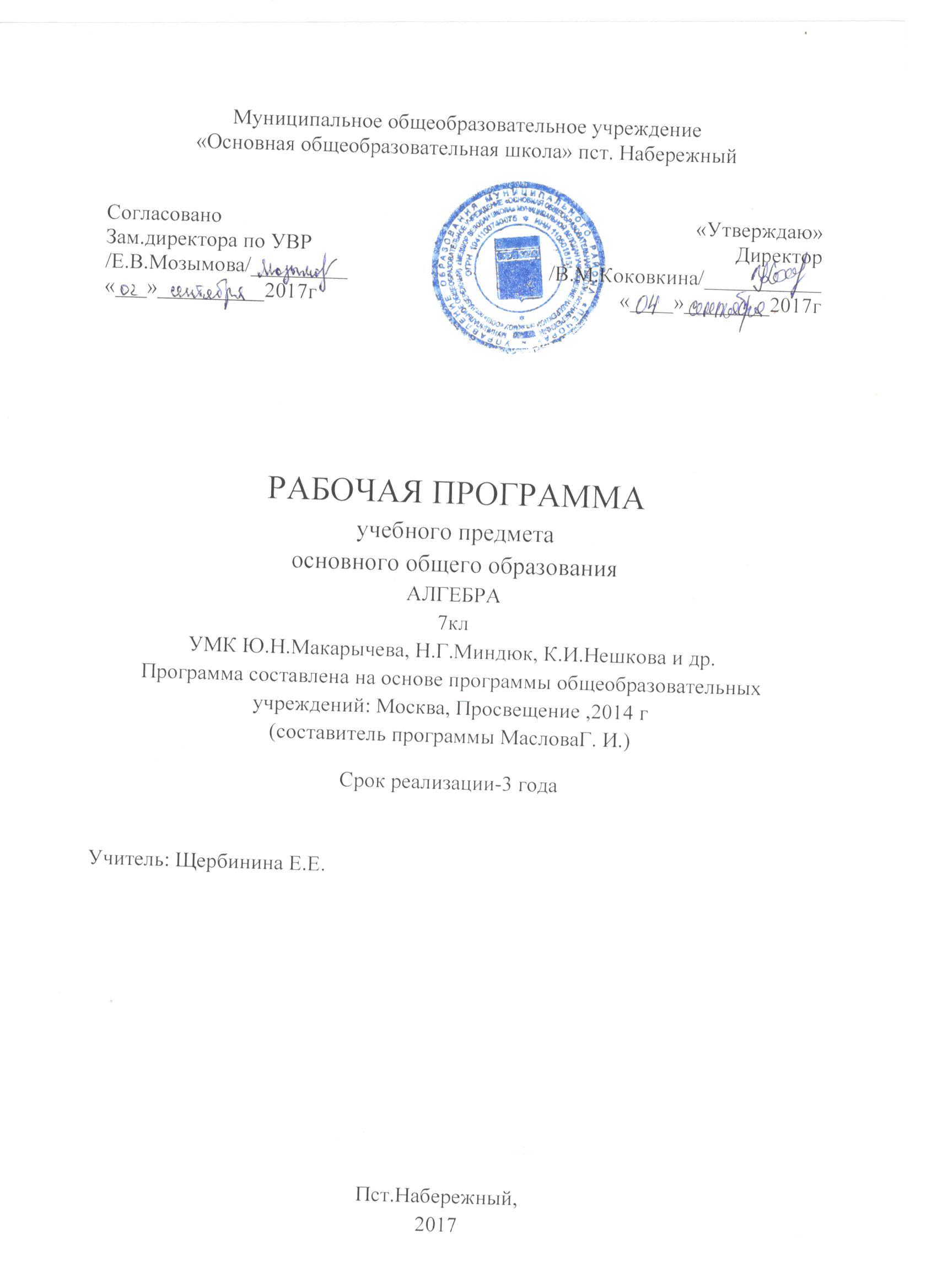 Пояснительная запискаРабочая программа по алгебре для 7 класса составлена в соответствии с положениями Федерального государственного образовательного стандарта основного общего образования второго поколения, на основе примерной Программы основного общего образования по математике, Программы по алгебре Н.Г. Миндюк (М.: Просвещение, 2016) к учебнику Ю Н. Макарычева, Н.Г. Миндюк, К.И. Пешкова и др. (М.: Просвещение, 2016).В ходе преподавания алгебры в 7 классе, работы над формированием у учащихся универсальных учебных действий следует обращать внимание на то, чтобы они овладевали умениями общеучебного характера, разнообразными способами деятельности, приобретали опыт:планирования и осуществления алгоритмической деятельности, выполнения заданных и конструирования новых алгоритмов;решения разнообразных классов задач из различных разделов курса, в том числе задач, требующих поиска пути и способов решения;исследовательской деятельности, развития идей, проведения экспериментов, обобщения, постановки и формулирования новых задач;ясного, точного, грамотного изложения своих мыслей в устной и письменной форме, использования различных языков математики (словесного, символического, графического), свободного перехода с одного языка на другой для иллюстрации, интерпретации, аргументации и доказательства;проведения доказательных рассуждений, аргументации, выдвижения гипотез и их обоснования;поиска, систематизации, анализа и классификации информации, использования разнообразных информационных источников, включая учебную и справочную литературу, современные информационные технологии.Цели обученияОбучение математике в основной школе направлено на достижение следующих целей:В направлении личностного развития:развитие логического и критического мышления, культуры речи, способности к умственному эксперименту;формирование у учащихся интеллектуальной честности и объективности, способности к преодолению мыслительных стереотипов, вытекающих из обыденного опыта;воспитание качеств личности, обеспечивающих социальную мобильность, способность принимать самостоятельные решения;формирование качеств мышления, необходимых для адаптации в современном информационном обществе;развитие интереса к математическому творчеству и математических способностей. В метапредметном направлении:формирование представлений о математике как части общечеловеческой культуры, о значимости математики в развитии цивилизации и современного общества;развитие представлений о математике как форме описания и методе познания действительности, создание условий для приобретения первоначального опыта математического моделирования;формирование общих способов интеллектуальной деятельности, характерных для математики и являющихся основой познавательной культуры, значимой для различных сфер человеческой деятельности. В предметном направлении:овладение математическими знаниями и умениями, необходимыми для продолжения обучения в старшей школе или иных общеобразовательных учреждениях, изучения смежных дисциплин, применения в повседневной жизни;создание фундамента для математического развития, формирования механизмов мышления, характерных для математической деятельности.Планируемые результаты изучения учебного предметаИзучение математики в основной школе дает возможность обучающимся достичь следующих результатов развития: В направлении личностного развития:умение ясно, точно, грамотно излагать свои мысли в устной и письменной форме, понимать смысл поставленной задачи, выстраивать аргументацию, приводить примеры и контрпримеры;критичность мышления, умения распознавать логически некорректные высказывания, отличать гипотезу от факта;представление о математической науке как сфере человеческой деятельности, об этапах ее развития, о ее значимости для развития цивилизации;креативность мышления, инициатива, находчивость, активность при решении математических задач;умение контролировать процесс и результат учебной математической деятельности;способность к эмоциональному восприятию математических объектов, задач, решений, рассуждений. В метапредметном направлении:умение видеть математическую задачу в контексте проблемной ситуации в других дисциплинах, в окружающей жизни;умение находить в различных источниках информацию, необходимую для решения математических проблем, и представлять ее в понятной форме; принимать решение в условиях неполной и избыточной, точной и вероятностной информации;умение понимать и использовать математические средства наглядности (графики, диаграммы, таблицы, схемы и др.) для иллюстрации, интерпретации, аргументации;умение выдвигать гипотезы при решении учебных задач и понимать необходимость их проверки;умение применять индуктивные и дедуктивные способы рассуждений, видеть различные стратегии решения задач;понимание сущности алгоритмических предписаний и умение действовать в соответствии с предложенным алгоритмом;умение самостоятельно ставить цели, выбирать и создавать алгоритмы для решения учебных математических проблем;умение планировать и осуществлять деятельность, направленную на решение задач исследовательского характера;первоначальные представления об идеях и о методах математики как об универсальном языке науки и техники, о средстве моделирования явлений и процессов.3. В предметном направлении:предметным результатом изучения курса является   сформированность следующих умений. Предметная область «Арифметика»переходить от одной формы записи чисел к другой, представлять десятичную дробь в виде обыкновенной и обыкновенную — в виде десятичной, записывать большие и малые числа с использованием целых степеней десятки;выполнять арифметические действия с рациональными числами, сравнивать рациональные и действительные числа; находить в несложных случаях значения степеней с целыми показателями; находить значения числовых выражений;округлять целые числа и десятичные дроби, находить приближения чисел с недостатком и с избытком, выполнять оценку числовых выражений;пользоваться основными единицами длины, массы, времени, скорости, площади, объема; выражать более крупные единицы через более мелкие и наоборот;решать текстовые задачи, включая задачи, связанные с отношением и с пропорциональностью величин, дробями и процентами.Использовать приобретенные знания и умения в практической деятельности и повседневной жизни для:решения несложных практических расчетных задач, в том числе с использованием при необходимости справочных материалов, калькулятора, компьютера;устной прикидки и оценки результата вычислений; проверки результата вычисления с использованием различных приемов;интерпретации результатов решения задач с учетом ограничений, связанных с реальными свойствами рассматриваемых процессов и явлений. Предметная область «Алгебра»составлять буквенные выражения и формулы по условиям задач; осуществлять в выражениях и формулах числовые подстановки и выполнять соответствующие вычисления, осуществлять подстановку одного выражения в другое; выражать из формул одну переменную через остальные;выполнять основные действия со степенями с целыми показателями, с многочленами и с алгебраическими дробями; выполнять разложение многочленов на множители; выполнять тождественные преобразования рациональных выражений;решать линейные уравнения, системы двух линейных уравнений с двумя переменными;решать текстовые задачи алгебраическим методом, интерпретировать полученный результат, проводить отбор решений, исходя из формулировки задачи;изображать числа точками на координатной прямой;определять координаты точки плоскости, строить точки с заданными координатами.Использовать приобретенные знания и умения в практической деятельности и повседневной жизни для:выполнения расчетов по формулам, для составления формул, выражающих зависимости между реальными величинами; для нахождения нужной формулы в справочных материалах;моделирования практических ситуаций и исследования построенных моделей с использованием аппарата алгебры;описания зависимостей между физическими величинами соответствующими формулами, при исследовании несложных практических ситуаций. Предметная область «Элементы логики, комбинаторики, статистики и теории вероятностей»проводить несложные доказательства, получать простейшие следствия из известных или ранее полученных утверждений, оценивать логическую правильность рассуждений, использовать примеры для иллюстрации и контрпримеры для опровержения утверждений;извлекать информацию, представленную в таблицах, на диаграммах, графиках; составлять таблицы, строить диаграммы и графики;решать комбинаторные задачи путем систематического перебора возможных вариантов и с использованием правила умножения;вычислять средние значения результатов измерений;находить частоту события, используя собственные наблюдения и готовые статистические данные;находить вероятности случайных событий в простейших случаях.Использовать приобретенные знания и умения в практической деятельности и повседневной жизни для:выстраивания аргументации при доказательстве и в диалог распознавания логически некорректных рассуждений;записи математических утверждений, доказательств;анализа реальных числовых данных, представленных в виде диаграмм, графиков, таблиц;решения практических задач в повседневной и профессиональной деятельности с использованием действий с числами, процентов, длин, площадей, объемов, времени, скорости;решения учебных и практических задач, требующих систематического перебора вариантов;сравнения шансов наступления случайных событий, для оценки вероятности случайного события в практических ситуациях, сопоставления модели с реальной ситуацией;понимания статистических утверждений.Содержание обученияВыражения. Тождества. Уравнения. Числовые выражения с переменными. Простейшие преобразования выражений. Уравнение, корень уравнения. Линейное уравнение с одной переменной. Решение текстовых задач методом составления уравнений.Элементы логики, комбинаторики, статистики. Простейшие статистические характеристики: среднее арифметическое, мода, медиана, размах.Функции. Функция, область определения функции. Вычисление значений функции по формуле. График функции. Прямая пропорциональность и ее график. Линейная функция и ее график.Степень с натуральным показателем. Степень с натуральным показателем и ее свойства. Одночлен. Функции у = х2,у = х} и их графики.Многочлены. Многочлен. Сложение, вычитание и умножение многочленов. Разложение многочленов на множители.Формулы сокращенного умножения. Формулы (а ± Ь)2 = а2± 2ab + b2, (а ± Ь)3 = а3 ± 3а2Ь + 3ab1 ± Ь3, (а ± b) (а2 + ab + Ь2) = я3 ± b3. Применение формул сокращенного умножения в преобразованиях выражений.Системы линейных уравнений. Система уравнений. Решение системы двух линейных уравнений с двумя переменными и ее геометрическая интерпретация. Решение текстовых задач методом составления систем уравнений.Обобщающее повторение.Место предмета в базисном учебном планеСогласно Федеральному базисному учебному плану для образовательных учреждений Российской Федерации для обязательного изучения математики на этапе основного общего образования отводится не менее 102 часов из расчета 3 часа в неделю.Используемый учебно-методический комплексМакарычев Ю.Н., Миндюк И.Г., Нешков К. И. и др. Алгебра. 7 класс: Учебник для общеобразовательных учреждений.М.:Просвещение,2016г.Тематическое планирование учебного материала№параграфа/пунктаучебникаТемаКоличествочасовГлава I. ВЫРАЖЕНИЯ. ТОЖДЕСТВА. УРАВНЕНИЯ (22 ч)Глава I. ВЫРАЖЕНИЯ. ТОЖДЕСТВА. УРАВНЕНИЯ (22 ч)Глава I. ВЫРАЖЕНИЯ. ТОЖДЕСТВА. УРАВНЕНИЯ (22 ч)1Выражения51Числовые выражения22Выражения с переменными23Сравнение значений выражений12Преобразование выражений54Свойства действий над числами25Тождества. Тождественные преобразования выражений2Контрольная работа № 1 по теме «Выражения и тождества»13Уравнения с одной переменной76Уравнение и его корни27Линейное уравнение с одной переменной28Решение задач с помощью уравнений34Статистические характеристики59Среднее арифметическое, размах и мода210Медиана как статистическая характеристика2Контрольная работа № 2 по теме «Уравнения»1Глава II. ФУНКЦИИ (11ч)Глава II. ФУНКЦИИ (11ч)Глава II. ФУНКЦИИ (11ч)5Функции и их графики512Что такое функция113Вычисление значений функции по формуле214График функции26Линейная функция615Прямая пропорциональность и ее график216Линейная функция и ее график3Контрольная работа № 3 по теме «Функции»1Глава III. СТЕПЕНЬ С НАТУРАЛЬНЫМ ПОКАЗАТЕЛЕМ (11ч)Глава III. СТЕПЕНЬ С НАТУРАЛЬНЫМ ПОКАЗАТЕЛЕМ (11ч)Глава III. СТЕПЕНЬ С НАТУРАЛЬНЫМ ПОКАЗАТЕЛЕМ (11ч)7Степень и ее свойства518Определение степени с натуральным показателем119Умножение и деление степеней220Возведение в степень произведения и степени28Одночлены621Одночлен и его стандартный вид222Умножение одночленов. Возведение одночлена в степень223Функции у = х2 и у = х3 и их графики1Контрольная работа №4 по теме «Степень с натуральным показателем»1Глава IV. МНОГОЧЛЕНЫ (17 ч)Глава IV. МНОГОЧЛЕНЫ (17 ч)Глава IV. МНОГОЧЛЕНЫ (17 ч)9Сумма и разность многочленов325Многочлен и его стандартный вид126Сложение и вычитание многочленов210Произведение одночлена и многочлена727Умножение одночлена на многочлен328Вынесение общего множителя за скобки3Контрольная работа № 5 по теме «Сумма и разность многочленов. Многочлены и одночлены»111Произведение многочленов729Умножение многочлена на многочлен330Разложение многочлена на множители способом группировки3Контрольная работа № 6 по теме «Произведение многочленов»1Глава V. ФОРМУЛЫ СОКРАЩЕННОГО УМНОЖЕНИЯ (19 ч)Глава V. ФОРМУЛЫ СОКРАЩЕННОГО УМНОЖЕНИЯ (19 ч)Глава V. ФОРМУЛЫ СОКРАЩЕННОГО УМНОЖЕНИЯ (19 ч)12Квадрат суммы и квадрат разности532Возведение в квадрат и в куб суммы и разности двух выражений233Разложение на множители с помощью формул квадрата суммы и квадрата разности313Разность квадратов. Сумма и разность кубов734Умножение разности двух выражений на их сумму235Разложение разности квадратов на множители236Разложение на множители суммы и разности кубов2Контрольная работа № 7 по теме «Формулы сокращенного умножения»114Преобразование целых выражений737Преобразование целого выражения в многочлен338Применение различных способов для разложения на множители3Контрольная работа № 8 по теме «Преобразование целых выражений»1Глава VI. СИСТЕМЫ ЛИНЕЙНЫХ УРАВНЕНИЙ (16 ч)Глава VI. СИСТЕМЫ ЛИНЕЙНЫХ УРАВНЕНИЙ (16 ч)Глава VI. СИСТЕМЫ ЛИНЕЙНЫХ УРАВНЕНИЙ (16 ч)15Линейные уравнения с двумя переменными и их системы540Линейное уравнение с двумя переменными141Г рафик линейного уравнения с двумя переменными242Системы линейных уравнений с двумя переменными216Решение систем линейных уравнений1143Способ подстановки344Способ сложения345Решение задач с помощью систем уравнения4Контрольная работа № 9 по теме «Системы линейных уравнений и их решения»1ПОВТОРЕНИЕ (9 ч)ПОВТОРЕНИЕ (9 ч)ПОВТОРЕНИЕ (9 ч)46Функции247Одночлены. Многочлены248Формулы сокращенного умножения249Системы линейных уравнений1Контрольная работа №10 (итоговая)1Итоговый зачет1Всего105Дата проведения урока№урокаТема урокаТип урокаВиды деятельностиВиды деятельностиПланируемые результатыПланируемые результатыПланируемые результатыПланируемые результатыПланируемые результатыВиды контроляДата проведения урока№урокаТема урокаТип урокаВиды деятельностиВиды деятельностиПредметные Предметные УУДУУДЛичностные 1Числовые выраженияУрок повторения изученного материалаФормирование у обучающихся умений построения и реализации новых знаний: устный опрос, выполнения практических заданий из УМК, коллективная исследовательская работа, проектирование выполнения домашнего задания, комментирование выставленных оценок Формирование у обучающихся умений построения и реализации новых знаний: устный опрос, выполнения практических заданий из УМК, коллективная исследовательская работа, проектирование выполнения домашнего задания, комментирование выставленных оценок Познакомиться с понятиями числовое выражение, алгебраическое выражение, значение выражения, переменная, допустимое и недопустимое значение выражения. Научиться находить значение числового выражения при заданных значенияхПознакомиться с понятиями числовое выражение, алгебраическое выражение, значение выражения, переменная, допустимое и недопустимое значение выражения. Научиться находить значение числового выражения при заданных значенияхКоммуникативные: представлять конкретное содержание и сообщать его в письменной и устной форме; уметь с помощью вопросов добывать недостающую информацию.Регулятивные: ставить учебную задачу на основе соотнесения того, что уже известно и усвоено, и того, что еще неизвестно; самостоятельно формулировать познавательную цель и строить действия в соответствии с ней.Познавательные: проводить анализ способов решения задачКоммуникативные: представлять конкретное содержание и сообщать его в письменной и устной форме; уметь с помощью вопросов добывать недостающую информацию.Регулятивные: ставить учебную задачу на основе соотнесения того, что уже известно и усвоено, и того, что еще неизвестно; самостоятельно формулировать познавательную цель и строить действия в соответствии с ней.Познавательные: проводить анализ способов решения задачФормирование устойчивой мотивации к изучению нового2Числовые выраженияУрок –практикум Формирование у учащихся способности к рефлекторной деятельности : ответы на вопросы по домашнему заданию (разбор нерешенных задач), контроль усвоения материала (письменный опрос), построение алгоритма  действий, выполнение практических заданий из УМК, выполнение творческого задания, проектирование выполнения домашнего задания, комментирование выставленных оценокФормирование у учащихся способности к рефлекторной деятельности : ответы на вопросы по домашнему заданию (разбор нерешенных задач), контроль усвоения материала (письменный опрос), построение алгоритма  действий, выполнение практических заданий из УМК, выполнение творческого задания, проектирование выполнения домашнего задания, комментирование выставленных оценокНаучиться выполнять действия над числами: складывать, вычитать, умножать и делить десятичные и обыкновенные дроби; находить выражения, не имеющие смыслаНаучиться выполнять действия над числами: складывать, вычитать, умножать и делить десятичные и обыкновенные дроби; находить выражения, не имеющие смыслаКоммуникативные: описывать  содержание действий с целью ориентировки предметно- практической или иной деятельности.Регулятивные: составлять план и последовательность действий; предвосхищать временные характеристики достижения результата (отвечать на вопросы «когда будет результат?»).Познавательные: проводить анализ способов решения задач с точки зрения их реальности и экономичности Коммуникативные: описывать  содержание действий с целью ориентировки предметно- практической или иной деятельности.Регулятивные: составлять план и последовательность действий; предвосхищать временные характеристики достижения результата (отвечать на вопросы «когда будет результат?»).Познавательные: проводить анализ способов решения задач с точки зрения их реальности и экономичности Формирование устойчивой мотивации к изучению на основе алгоритма выполнения задачи3Выражение с переменными Урок общеметодической направленностиФормирование у учащихся способности к рефлекторной деятельности : разбор нерешенных задач, построение алгоритма  действий, составлнение опорного коспекта по теме урока, работа с опорным конспектом, выполнение практических заданий, выполнение творческого задания, проектирование выполнения домашнего задания, комментирование выставленных оценокФормирование у учащихся способности к рефлекторной деятельности : разбор нерешенных задач, построение алгоритма  действий, составлнение опорного коспекта по теме урока, работа с опорным конспектом, выполнение практических заданий, выполнение творческого задания, проектирование выполнения домашнего задания, комментирование выставленных оценокПознакомиться с понятиями значение выражения с переменными, область допустимых значений переменной Научиться находить значение алгебраического выражения при заданных значениях переменных; определять значениях переменных, при которых имеет смысл выражениеПознакомиться с понятиями значение выражения с переменными, область допустимых значений переменной Научиться находить значение алгебраического выражения при заданных значениях переменных; определять значениях переменных, при которых имеет смысл выражениеКоммуникативные: осуществлять совместную деятельность в группах; задавать вопросы с целью получения необходимой для решения проблемы информации; осуществлять деятельность с учетом учебно-позновательных задач.Регулятивные: оценивать работу; исправлять и исправлять ошибки.Познавательные: применять схемы, модели для получения информации; устанавливать причинно-следственные связи.Коммуникативные: осуществлять совместную деятельность в группах; задавать вопросы с целью получения необходимой для решения проблемы информации; осуществлять деятельность с учетом учебно-позновательных задач.Регулятивные: оценивать работу; исправлять и исправлять ошибки.Познавательные: применять схемы, модели для получения информации; устанавливать причинно-следственные связи.Формирование устойчивой мотивации к изучению на основе алгоритма выполнения задачиВходная проверочная работа4Выражение с переменнымиУрок –практикумФормирование у учащихся деятельностных способностей и способностей к структурированию и систематизации изучаемого предметного содержания: разбор нерешенных задач, письменный  опрос, работа в парах по учебнику, фронтальный опрос по теоретическому материалу, самостоятельная работа из УМК, выполнения домашнего задания, комментирование выставленных оценокФормирование у учащихся деятельностных способностей и способностей к структурированию и систематизации изучаемого предметного содержания: разбор нерешенных задач, письменный  опрос, работа в парах по учебнику, фронтальный опрос по теоретическому материалу, самостоятельная работа из УМК, выполнения домашнего задания, комментирование выставленных оценокНаучиться записывать формулы; осуществлять в буквенных выражениях числовые подставки и выполнять соответствующие вычисленияНаучиться записывать формулы; осуществлять в буквенных выражениях числовые подставки и выполнять соответствующие вычисленияКоммуникативные: с достаточной полнотой и точностью выражать свои мысли в соответствии с задачами и условиями коммуникации.Регулятивные: адекватно оценивать свои достижения, осознавать  возникающие трудности, искать их причины и пути преодоления.Познавательные: объяснять роль математики в практической деятельности людей; выделять и формулировать проблему.Коммуникативные: с достаточной полнотой и точностью выражать свои мысли в соответствии с задачами и условиями коммуникации.Регулятивные: адекватно оценивать свои достижения, осознавать  возникающие трудности, искать их причины и пути преодоления.Познавательные: объяснять роль математики в практической деятельности людей; выделять и формулировать проблему.Формирование нравственно-эстетического оценивания усваиваемого содержания5Сравнение значений выраженийУрок исследования и рефлексииФормирование у учащихся деятельностных способностей и способностей к структурированию и систематизации изучаемого предметного содержания: разбор нерешенных задач, тест, фронтальный опрос, выполнение практических заданий из УМК, выполнение творческого задания, проектирование выполнения домашнего задания, комментирование выставленных оценокФормирование у учащихся деятельностных способностей и способностей к структурированию и систематизации изучаемого предметного содержания: разбор нерешенных задач, тест, фронтальный опрос, выполнение практических заданий из УМК, выполнение творческого задания, проектирование выполнения домашнего задания, комментирование выставленных оценокПознакомиться с понятием неравенство. Научиться сравнивать значения буквенных выражений при заданных значениях входящих в них переменных, используя строгие и нестрогие неравенстваПознакомиться с понятием неравенство. Научиться сравнивать значения буквенных выражений при заданных значениях входящих в них переменных, используя строгие и нестрогие неравенстваКоммуникативные: интересоваться чужим мнением и высказывать свое; устанавливать и сравнивать разные точки зрения, прежде чем принимать решение и делать выбор.Регулятивные: сличать способ и результат своих действий с заданным эталоном, обнаруживать отклонения и отличия от эталона.Познавательные: выполнять операции со знаками и символами; выделять объекты и процессы с точки зрения целого и частей.Коммуникативные: интересоваться чужим мнением и высказывать свое; устанавливать и сравнивать разные точки зрения, прежде чем принимать решение и делать выбор.Регулятивные: сличать способ и результат своих действий с заданным эталоном, обнаруживать отклонения и отличия от эталона.Познавательные: выполнять операции со знаками и символами; выделять объекты и процессы с точки зрения целого и частей.Формирование нравственно-эстетического оценивания усваиваемого содержанияПреобразование выражений (5ч)Преобразование выражений (5ч)Преобразование выражений (5ч)Преобразование выражений (5ч)Преобразование выражений (5ч)Преобразование выражений (5ч)Преобразование выражений (5ч)Преобразование выражений (5ч)Преобразование выражений (5ч)Преобразование выражений (5ч)Преобразование выражений (5ч)Преобразование выражений (5ч)6Свойства действий над числамиУрок  изучения нового   материалаФормирование у учащихся деятельностных способностей и способностей к структурированию и систематизации изучаемого предметного содержания: разбор нерешенных задач, составление опорного конспекта по теме урока, работа в парах, выполнение практических заданий , проектирование выполнения домашнего задания, комментирование выставленных оценокФормирование у учащихся деятельностных способностей и способностей к структурированию и систематизации изучаемого предметного содержания: разбор нерешенных задач, составление опорного конспекта по теме урока, работа в парах, выполнение практических заданий , проектирование выполнения домашнего задания, комментирование выставленных оценокНаучиться применять основные свойства сложения и умножения чисел; свойства действий над числами при нахождении значений числовых выраженийНаучиться применять основные свойства сложения и умножения чисел; свойства действий над числами при нахождении значений числовых выраженийКоммуникативные: определять цели и функции участников, способы взаимодействия; планировать общие способы работы; представлять конкретное содержание и сообщать его в письменной и устной форме .Регулятивные: выделять и осознавать то, что усвоено, осознавать качество и уровень усвоения.Познавательные: выражать смысл ситуации различными средствами (рисунки, символы, схемы, знаки).Коммуникативные: определять цели и функции участников, способы взаимодействия; планировать общие способы работы; представлять конкретное содержание и сообщать его в письменной и устной форме .Регулятивные: выделять и осознавать то, что усвоено, осознавать качество и уровень усвоения.Познавательные: выражать смысл ситуации различными средствами (рисунки, символы, схемы, знаки).Формирование устойчивой мотивации к обучению7Свойства действий над числамиУрок –практикумФормирование у учащихся навыков самодиагностирования и взаимоконтроля: разбор нерешенных задач, писменный опрос, работа с опорным конспектом, самостоятельная работа по заданиям из УМК,  выполнение творческого задания , проектирование выполнения домашнего задания, комментирование выставленных оценокФормирование у учащихся навыков самодиагностирования и взаимоконтроля: разбор нерешенных задач, писменный опрос, работа с опорным конспектом, самостоятельная работа по заданиям из УМК,  выполнение творческого задания , проектирование выполнения домашнего задания, комментирование выставленных оценокНаучиться находить значения числовых выражений при указанных значениях и с помощью свойствНаучиться находить значения числовых выражений при указанных значениях и с помощью свойствКоммуникативные: выражать готовность к обсуждению разных точек зрения и выработке общей позиции .Регулятивные: вносить коррективы и дополнения в  способ своих действий в случае расхождения эталона, реального действия и его результата.Познавательные: выделять и формулировать проблему; строить логические цепочки рассуждений.Коммуникативные: выражать готовность к обсуждению разных точек зрения и выработке общей позиции .Регулятивные: вносить коррективы и дополнения в  способ своих действий в случае расхождения эталона, реального действия и его результата.Познавательные: выделять и формулировать проблему; строить логические цепочки рассуждений.Формирование устойчивой мотивации к самодиагностике8Тождества. Тождественные преобразования выраженийПродуктивный урокФормирование у учащихся способности к рефлексивной деятельности : разбор нерешенных задач, фронтальный опрос, выполнение практических заданий из УМК, выполнение творческого задания, проектирование выполнения домашнего задания, комментирование выставленных оценокФормирование у учащихся способности к рефлексивной деятельности : разбор нерешенных задач, фронтальный опрос, выполнение практических заданий из УМК, выполнение творческого задания, проектирование выполнения домашнего задания, комментирование выставленных оценокПознакомиться с понятиями тождество. тождественные преобразования, тождественно равные значения. Научиться применять правило преобразования выражений; доказывать тождества и преобразовывать тождественные выраженияПознакомиться с понятиями тождество. тождественные преобразования, тождественно равные значения. Научиться применять правило преобразования выражений; доказывать тождества и преобразовывать тождественные выраженияКоммуникативные: развивать способность с помощью вопросов добывать недостающую информацию; слушать и слышать друг друга ; понимать возможность существования различных точек зрения, не совпадающих с собственной.Регулятивные: предвосхищать результат и уровень усвоения; самостоятельно формулировать познавательную цель и строить действия в соответствии с ней.Познавательные: осуществлять поиск и выделение необходимой информации; устанавливать аналогии.Коммуникативные: развивать способность с помощью вопросов добывать недостающую информацию; слушать и слышать друг друга ; понимать возможность существования различных точек зрения, не совпадающих с собственной.Регулятивные: предвосхищать результат и уровень усвоения; самостоятельно формулировать познавательную цель и строить действия в соответствии с ней.Познавательные: осуществлять поиск и выделение необходимой информации; устанавливать аналогии.Формирование устойчивой мотивации к изучению и закреплению  нового9Тождества. Тождественные преобразования выраженийУрок общеметодической направленностиФормирование у учащихся умений построения и реализации новых знаний: разбор нерешенных задач, фронтальный опрос, выполнение практических и проблемных заданий на закрепление т повторение изученного материала из УМК, проектирование выполнения домашнего задания, комментирование выставленных оценокФормирование у учащихся умений построения и реализации новых знаний: разбор нерешенных задач, фронтальный опрос, выполнение практических и проблемных заданий на закрепление т повторение изученного материала из УМК, проектирование выполнения домашнего задания, комментирование выставленных оценокНаучиться , используя тождественные преобразования, раскрывать скобки, группировать числа, приводить подобные слагаемые.Научиться , используя тождественные преобразования, раскрывать скобки, группировать числа, приводить подобные слагаемые.Коммуникативные: определять цели и функции участников, способы взаимодействия; планировать общие способы работы; с достаточной полнотой и точность выражать свои мысли в соответствии с задачами и условиями коммуникации.Регулятивные: проектировать траектории развития через включение в новые виды деятельности и формы сотрудничестваПознавательные: осуществлять синтез как составления целого из частейКоммуникативные: определять цели и функции участников, способы взаимодействия; планировать общие способы работы; с достаточной полнотой и точность выражать свои мысли в соответствии с задачами и условиями коммуникации.Регулятивные: проектировать траектории развития через включение в новые виды деятельности и формы сотрудничестваПознавательные: осуществлять синтез как составления целого из частейФормирование навыков самоанализа и самоконтроляПроверочная работа по текущей теме10Контрольная работа №1 по теме «Выражение. Тождество»Урок контроля, оценки и коррекция знанийФормирование у обучающих умений к осуществлению контрольной функции ; контроль и самоконтроль изученных понятий: написание контрольной работы Формирование у обучающих умений к осуществлению контрольной функции ; контроль и самоконтроль изученных понятий: написание контрольной работы Научиться применять приобретенные знания, умения, навыки на практикеНаучиться применять приобретенные знания, умения, навыки на практикеКоммуникативные: регулировать собственную деятельность посредством письменной речи.Регулятивные: оценивать достигнутый результатПознавательные: выбирать наиболее эффективные способы решения задачиКоммуникативные: регулировать собственную деятельность посредством письменной речи.Регулятивные: оценивать достигнутый результатПознавательные: выбирать наиболее эффективные способы решения задачиФормирование навыков организации анализа своей деятельностиКонтрольная работа №1Уравнения с одной переменной (7ч)Уравнения с одной переменной (7ч)Уравнения с одной переменной (7ч)Уравнения с одной переменной (7ч)Уравнения с одной переменной (7ч)Уравнения с одной переменной (7ч)Уравнения с одной переменной (7ч)Уравнения с одной переменной (7ч)Уравнения с одной переменной (7ч)Уравнения с одной переменной (7ч)Уравнения с одной переменной (7ч)Уравнения с одной переменной (7ч)11Уравнение и его корниУрок проблемного изложенияФормирование у учащихся деятельностных способностей и способностей к структурированию и систематизации изучаемого предметного содержания; индивидуальная работа; составление опорного конспекта по теме урока, фронтальный опрос, выполнение практических заданий из УМК, проектирование выполнения домашнего задания, комментирование выставленных оценок.Формирование у учащихся деятельностных способностей и способностей к структурированию и систематизации изучаемого предметного содержания; индивидуальная работа; составление опорного конспекта по теме урока, фронтальный опрос, выполнение практических заданий из УМК, проектирование выполнения домашнего задания, комментирование выставленных оценок.Познакомиться с понятиями уравнение с одной переменной, равносильность уравнений, корень уравнения и его свойства. Научиться находить корни уравнения с одной неизвестнойПознакомиться с понятиями уравнение с одной переменной, равносильность уравнений, корень уравнения и его свойства. Научиться находить корни уравнения с одной неизвестнойКоммуникативные: аргументировать свою точку зрения, спорить и отстаивать свою позицию невраждебным для оппонентов образом; развивать умения интегрироваться в группу сверстников и строить продуктивное взаимодействие со сверстниками и взрослыми.Регулятивные: сличать способ и результат своих действий с заданным эталоном, обнаруживать отклонения и отличия от эталона; составлять план и последовательность действий.Познавательные: выдвигать и обосновывать гипотезы, предлагать способы их проверки; выбирать вид графической модели.Коммуникативные: аргументировать свою точку зрения, спорить и отстаивать свою позицию невраждебным для оппонентов образом; развивать умения интегрироваться в группу сверстников и строить продуктивное взаимодействие со сверстниками и взрослыми.Регулятивные: сличать способ и результат своих действий с заданным эталоном, обнаруживать отклонения и отличия от эталона; составлять план и последовательность действий.Познавательные: выдвигать и обосновывать гипотезы, предлагать способы их проверки; выбирать вид графической модели.Формирование целевых установок учебной деятельности12Уравнение и его корниУрок практикумФормирование у учащихся навыков самодиагностирования и взаимоконтроля: разбор нерешенных задач, устный опрос, выполнение практических и проблемных заданий на закрепление и повторение знаний, проектирование выполнения домашнего задания, комментирование выставленных оценок.Формирование у учащихся навыков самодиагностирования и взаимоконтроля: разбор нерешенных задач, устный опрос, выполнение практических и проблемных заданий на закрепление и повторение знаний, проектирование выполнения домашнего задания, комментирование выставленных оценок.Научиться находить корни уравнений; выполнять равносильные преобразования уравнений с одной неизвестнойНаучиться находить корни уравнений; выполнять равносильные преобразования уравнений с одной неизвестнойКоммуникативные: продуктивно общаться и взаимодействовать с коллегами по совместной деятельности.Регулятивные: осознавать правило контроля и успешно использовать его в решении учебной задачи.Познавательные: выбирать наиболее эффективные способы решения задач; структурировать знания; заменять термины определениямиКоммуникативные: продуктивно общаться и взаимодействовать с коллегами по совместной деятельности.Регулятивные: осознавать правило контроля и успешно использовать его в решении учебной задачи.Познавательные: выбирать наиболее эффективные способы решения задач; структурировать знания; заменять термины определениямиФормирование нравственно-эстетического оценивания усваиваемого содержания13Линейное уравнение с одно переменнойУрок общеметодической направленностиФормирование у учащихся умений построения и реализации новых знаний: разбор нерешенных задач, фронтальный опрос, выполнение практических и проблемных заданий на закрепление т повторение изученного материала из УМК, проектирование выполнения домашнего задания, комментирование выставленных оценокФормирование у учащихся умений построения и реализации новых знаний: разбор нерешенных задач, фронтальный опрос, выполнение практических и проблемных заданий на закрепление т повторение изученного материала из УМК, проектирование выполнения домашнего задания, комментирование выставленных оценокНаучиться выстраивать алгоритм решения линейного уравнения с одной переменной; описывать свойства корней уравнений; распознавать линейные уравнения с одной неизвестной; решать линейные уравнения и уравнения, сводящиеся к ним; определять значение коэффициента при переменной Научиться выстраивать алгоритм решения линейного уравнения с одной переменной; описывать свойства корней уравнений; распознавать линейные уравнения с одной неизвестной; решать линейные уравнения и уравнения, сводящиеся к ним; определять значение коэффициента при переменной Коммуникативные: выражать готовность к обсуждению разных точек зрения и выработке общей позиции.Регулятивные: прогнозировать результат и уровень усвоения.Познавательные: выбирать обобщенные стратегии решения задачи; применять методы информационного поиска, в том числе с помощью компьютерных средств; структурировать знания; определять основную и второстепенную информациюКоммуникативные: выражать готовность к обсуждению разных точек зрения и выработке общей позиции.Регулятивные: прогнозировать результат и уровень усвоения.Познавательные: выбирать обобщенные стратегии решения задачи; применять методы информационного поиска, в том числе с помощью компьютерных средств; структурировать знания; определять основную и второстепенную информациюФормирование устойчивой мотивации к обучению на основе алгоритма выполнения задачи14Линейное уравнение с одно переменнойУрок исследования и рефлексииФормирование у учащихся способности к рефлексивной деятельности : разбор нерешенных задач, фронтальный опрос, выполнение практических заданий из УМК, выполнение творческого задания, проектирование выполнения домашнего задания, комментирование выставленных оценокФормирование у учащихся способности к рефлексивной деятельности : разбор нерешенных задач, фронтальный опрос, выполнение практических заданий из УМК, выполнение творческого задания, проектирование выполнения домашнего задания, комментирование выставленных оценокНаучиться выстраивать алгоритм решения линейного уравнения с одной переменной; описывать свойства корней уравнений; распознавать линейные уравнения с одной неизвестной; решать линейные уравнения и уравнения, сводящиеся к ним; определять значение коэффициента при переменнойНаучиться выстраивать алгоритм решения линейного уравнения с одной переменной; описывать свойства корней уравнений; распознавать линейные уравнения с одной неизвестной; решать линейные уравнения и уравнения, сводящиеся к ним; определять значение коэффициента при переменнойКоммуникативные: слушать и слышать друг друга; уметь представлять конкретное содержание и сообщать его в письменной и устной форме.Регулятивные: принимать познавательную цель, сохранять ее при выполнении учебных действий, регулировать весь процесс их выполнения и четко выполнять требования познавательной задачи.Познавательные: выводить следствия из имеющихся в условии задачи данныхКоммуникативные: слушать и слышать друг друга; уметь представлять конкретное содержание и сообщать его в письменной и устной форме.Регулятивные: принимать познавательную цель, сохранять ее при выполнении учебных действий, регулировать весь процесс их выполнения и четко выполнять требования познавательной задачи.Познавательные: выводить следствия из имеющихся в условии задачи данныхФормирование устойчивой мотивации к обучению на основе алгоритма выполнения задачи15Решение задач с помощью уравненийПродуктивный урокФормирование у учащихся способности к рефлексивной деятельности : разбор нерешенных задач, фронтальный опрос, выполнение практических заданий из УМК, выполнение творческого задания, проектирование выполнения домашнего задания, комментирование выставленных оценокФормирование у учащихся способности к рефлексивной деятельности : разбор нерешенных задач, фронтальный опрос, выполнение практических заданий из УМК, выполнение творческого задания, проектирование выполнения домашнего задания, комментирование выставленных оценокПознакомиться с математической моделью для решения задачи. Научиться составлять математическую модель; уравнение по данным задачи, научиться находить его корниПознакомиться с математической моделью для решения задачи. Научиться составлять математическую модель; уравнение по данным задачи, научиться находить его корниКоммуникативные: переводить конфликтную ситуацию в логический план и разрешать ее как задачу через анализ ее условий; демонстрировать способность к эмпатии, стремление устанавливать доверительные отношения взаимопонимания.Регулятивные: определять последовательность промежуточных целей с учетом конечного результата; предвосхищать временные характеристики достижения результата.Познавательные: восстанавливать предметную ситуацию, описанную в задаче, путем переформулирования, упрощенного пересказа текста, с выделением только существенной информации.Коммуникативные: переводить конфликтную ситуацию в логический план и разрешать ее как задачу через анализ ее условий; демонстрировать способность к эмпатии, стремление устанавливать доверительные отношения взаимопонимания.Регулятивные: определять последовательность промежуточных целей с учетом конечного результата; предвосхищать временные характеристики достижения результата.Познавательные: восстанавливать предметную ситуацию, описанную в задаче, путем переформулирования, упрощенного пересказа текста, с выделением только существенной информации.Формирование навыков анализа, творческой инициативности и активности16Решение задач с помощью уравненийФормирование у учащихся навыков самодиагностирования и взаимоконтроля: разбор нерешенных задач, устный опрос, выполнение практических и проблемных заданий на закрепление и повторение знаний, проектирование выполнения домашнего задания, комментирование выставленных оценок.Формирование у учащихся навыков самодиагностирования и взаимоконтроля: разбор нерешенных задач, устный опрос, выполнение практических и проблемных заданий на закрепление и повторение знаний, проектирование выполнения домашнего задания, комментирование выставленных оценок.Научиться решать текстовые задачи алгебраическим способом: переходить от словесной формулировки задачи к алгебраической модели путем составления уравнения; решать составленное уравнение; интерпретировать результатНаучиться решать текстовые задачи алгебраическим способом: переходить от словесной формулировки задачи к алгебраической модели путем составления уравнения; решать составленное уравнение; интерпретировать результатКоммуникативные: вступать в диалог, участвовать в коллективном обсуждении проблем, владеть монологической и диалогической формами речи в соответствии с грамматическими и синтаксическими нормами родного языка.Регулятивные: самостоятельно формулировать познавательную цель и строить действия в соответствии с ней.Познавательные: выражать смысл ситуации различными средствами; анализировать объект, выделяя существенные и несущественные признакиКоммуникативные: вступать в диалог, участвовать в коллективном обсуждении проблем, владеть монологической и диалогической формами речи в соответствии с грамматическими и синтаксическими нормами родного языка.Регулятивные: самостоятельно формулировать познавательную цель и строить действия в соответствии с ней.Познавательные: выражать смысл ситуации различными средствами; анализировать объект, выделяя существенные и несущественные признакиФормирование устойчивой мотивации к обучению на основе алгоритма выполнения задачи17Решение задач с помощью уравненийУрок практикумФормирование у учащихся навыков самодиагностирования и взаимоконтроля: разбор нерешенных задач, устный опрос, выполнение практических и проблемных заданий на закрепление и повторение знаний, проектирование выполнения домашнего задания, комментирование выставленных оценок.Формирование у учащихся навыков самодиагностирования и взаимоконтроля: разбор нерешенных задач, устный опрос, выполнение практических и проблемных заданий на закрепление и повторение знаний, проектирование выполнения домашнего задания, комментирование выставленных оценок.Научиться решать текстовые задачи алгебраическим способом: переходить от словесной формулировки задачи к алгебраической модели путем составления уравнения; решать составленное уравнение; интерпретировать результатНаучиться решать текстовые задачи алгебраическим способом: переходить от словесной формулировки задачи к алгебраической модели путем составления уравнения; решать составленное уравнение; интерпретировать результатКоммуникативные: устанавливать рабочие отношения; эффективно  сотрудничать и способствовать продуктивной кооперации.Регулятивные: составлять план и последовательность действий; вносить коррективы и дополнения в составленные планы.Познавательные: выбирать наиболее эффективные способы решения задачи в зависимости от конкретных условий; проводить анализ способов решения задач; восстанавливать предметную ситуацию, описанную в задаче, путем переформулирования, изображать на схеме только существенную информацию; анализировать объект, выделяя существенные и несущественные признакиКоммуникативные: устанавливать рабочие отношения; эффективно  сотрудничать и способствовать продуктивной кооперации.Регулятивные: составлять план и последовательность действий; вносить коррективы и дополнения в составленные планы.Познавательные: выбирать наиболее эффективные способы решения задачи в зависимости от конкретных условий; проводить анализ способов решения задач; восстанавливать предметную ситуацию, описанную в задаче, путем переформулирования, изображать на схеме только существенную информацию; анализировать объект, выделяя существенные и несущественные признакиФормирование нравственно-эстетического оценивания усваиваемого содержанияСтатистические характеристики (5ч)Статистические характеристики (5ч)Статистические характеристики (5ч)Статистические характеристики (5ч)Статистические характеристики (5ч)Статистические характеристики (5ч)Статистические характеристики (5ч)Статистические характеристики (5ч)Статистические характеристики (5ч)Статистические характеристики (5ч)Статистические характеристики (5ч)Статистические характеристики (5ч)18Средне арифметическое,размх и модаУрок лекцияФормирование у обучающихся умений построения и реализации новых знаний: устный опрос, выполнения практических заданий из УМК, коллективная исследовательская работа, проектирование выполнения домашнего задания, комментирование выставленных оценокФормирование у обучающихся умений построения и реализации новых знаний: устный опрос, выполнения практических заданий из УМК, коллективная исследовательская работа, проектирование выполнения домашнего задания, комментирование выставленных оценокПознакомиться с понятиями среднее арифметическое. Научиться находить среднее арифметическое. Использовать простейшие статистические характеристики.Познакомиться с понятиями среднее арифметическое. Научиться находить среднее арифметическое. Использовать простейшие статистические характеристики.Коммуникативные: проявлять уважительное отношение к одноклассникам, внимание к личности другого, развивать адекватное межличностное восприятие.Регулятивные: ставить учебную задачу на основе соотнесения того, что уже известно и усвоено, и того, что еще неизвестно; вносить коррективы и дополнения в составленные планы.Познавательные: выбирать смысловые единицы текста и устанавливать отношения между нимиКоммуникативные: проявлять уважительное отношение к одноклассникам, внимание к личности другого, развивать адекватное межличностное восприятие.Регулятивные: ставить учебную задачу на основе соотнесения того, что уже известно и усвоено, и того, что еще неизвестно; вносить коррективы и дополнения в составленные планы.Познавательные: выбирать смысловые единицы текста и устанавливать отношения между нимиФормирование устойчивой мотивации к обучению на основе алгоритма выполнения задачи19Средне арифметическое,размх и модаПродуктивный урокФормирование у обучающихся умений построения и реализации новых знаний: устный опрос, выполнения практических заданий из УМК, коллективная исследовательская работа, проектирование выполнения домашнего задания, комментирование выставленных оценокФормирование у обучающихся умений построения и реализации новых знаний: устный опрос, выполнения практических заданий из УМК, коллективная исследовательская работа, проектирование выполнения домашнего задания, комментирование выставленных оценокПознакомиться с понятиями среднее арифметическое. Научиться находить среднее арифметическое. Использовать простейшие статистические характеристики.Познакомиться с понятиями среднее арифметическое. Научиться находить среднее арифметическое. Использовать простейшие статистические характеристики.Коммуникативные: развивать способность с помощью вопросов добывать недостающую информацию; слушать и слышать друг друга; понимать возможность существования различных точек зрения, не совпадающих с собственной.Регулятивные: предвосхищать результат и уровень усвоения; самостоятельно формулировать познавательную цель и строить действия в соответствии с ней.Познавательные: осуществлять поиск и выделение необходимой информации; устанавливать аналогии.Коммуникативные: развивать способность с помощью вопросов добывать недостающую информацию; слушать и слышать друг друга; понимать возможность существования различных точек зрения, не совпадающих с собственной.Регулятивные: предвосхищать результат и уровень усвоения; самостоятельно формулировать познавательную цель и строить действия в соответствии с ней.Познавательные: осуществлять поиск и выделение необходимой информации; устанавливать аналогии.Формирование навыков анализа, творческой инициативности и активностиТест ФГОС20Медиана как статистическая характеристикаИнтерактивный урокФормирование у учащихся деятельностных способностей и способностей к структурированию и систематизации изучаемого предметного содержания; индивидуальная работа; составление опорного конспекта по теме урока, фронтальный опрос, выполнение практических заданий из УМК, проектирование выполнения домашнего задания, комментирование выставленных оценокФормирование у учащихся деятельностных способностей и способностей к структурированию и систематизации изучаемого предметного содержания; индивидуальная работа; составление опорного конспекта по теме урока, фронтальный опрос, выполнение практических заданий из УМК, проектирование выполнения домашнего задания, комментирование выставленных оценокПознакомиться с понятием медиана числового ряда. Научиться находить медианы чисел из данных таблиц, диаграмм и задачПознакомиться с понятием медиана числового ряда. Научиться находить медианы чисел из данных таблиц, диаграмм и задачКоммуникативные: проявлять уважительное отношение к одноклассникам, внимание к личности другого, развивать адекватное межличностное восприятие.Регулятивные: ставить учебную задачу на основе соотнесения того, что уже известно и усвоено, и того, что еще неизвестно; вносить коррективы и дополнения в составленные планы.Познавательные: выбирать смысловые единицы текста и устанавливать отношения между нимиКоммуникативные: проявлять уважительное отношение к одноклассникам, внимание к личности другого, развивать адекватное межличностное восприятие.Регулятивные: ставить учебную задачу на основе соотнесения того, что уже известно и усвоено, и того, что еще неизвестно; вносить коррективы и дополнения в составленные планы.Познавательные: выбирать смысловые единицы текста и устанавливать отношения между нимиФормирование навыков анализа, сопоставления, сравнения21Медиана как статистическая характеристикаПродуктивный урокФормирование у учащихся деятельностных способностей и способностей к структурированию и систематизации изучаемого предметного содержания; индивидуальная работа; составление опорного конспекта по теме урока, фронтальный опрос, выполнение практических заданий из УМК, проектирование выполнения домашнего задания, комментирование выставленных оценокФормирование у учащихся деятельностных способностей и способностей к структурированию и систематизации изучаемого предметного содержания; индивидуальная работа; составление опорного конспекта по теме урока, фронтальный опрос, выполнение практических заданий из УМК, проектирование выполнения домашнего задания, комментирование выставленных оценокПознакомиться с основными статистическими характеристиками медианы при четности чисел. Научиться находить медианы числового ряда, используя статистические характеристикиПознакомиться с основными статистическими характеристиками медианы при четности чисел. Научиться находить медианы числового ряда, используя статистические характеристикиКоммуникативные: выражать готовность к обсуждению разных точек зрения и выработке общей позиции .Регулятивные: вносить коррективы и дополнения в  способ своих действий в случае расхождения эталона, реального действия и его результата.Познавательные: выделять и формулировать проблему; строить логические цепочки рассуждений.Коммуникативные: выражать готовность к обсуждению разных точек зрения и выработке общей позиции .Регулятивные: вносить коррективы и дополнения в  способ своих действий в случае расхождения эталона, реального действия и его результата.Познавательные: выделять и формулировать проблему; строить логические цепочки рассуждений.Формирование устойчивой мотивации к обучению на основе алгоритма выполнения задачи22Контрольная работа №2 по теме « Уравнения»Урок контроля, оценки и коррекция знанийФормирование у обучающих умений к осуществлению контрольной функции ; контроль и самоконтроль изученных понятий: написание контрольной работыФормирование у обучающих умений к осуществлению контрольной функции ; контроль и самоконтроль изученных понятий: написание контрольной работыНаучиться применять приобретенные знания, умения, навыки на практикеНаучиться применять приобретенные знания, умения, навыки на практикеКоммуникативные: регулировать собственную деятельность посредством письменной речи.Регулятивные: оценивать достигнутый результатПознавательные: выбирать наиболее эффективные способы решения задачиКоммуникативные: регулировать собственную деятельность посредством письменной речи.Регулятивные: оценивать достигнутый результатПознавательные: выбирать наиболее эффективные способы решения задачиФормирование навыков организации анализа своей деятельностиКонтрольная работа№223Что такое функцияУрок общеметодической направленностиФормирование у обучающихся умений построения и реализации новых знаний: устный опрос, выполнения практических заданий из УМК, коллективная исследовательская работа, проектирование выполнения домашнего задания, комментирование выставленных оценокФормирование у обучающихся умений построения и реализации новых знаний: устный опрос, выполнения практических заданий из УМК, коллективная исследовательская работа, проектирование выполнения домашнего задания, комментирование выставленных оценокПознакомиться с понятиями: независимая переменная, зависимая переменная, функциональная зависимость, функция, область определения, множество значений. Научиться использовать формулу для нахождения площади квадрата и применять ее функциональную зависимость; вычислять функциональные зависимости графиков реальных ситуаций; определять по графикам функций область определения и множество значенийПознакомиться с понятиями: независимая переменная, зависимая переменная, функциональная зависимость, функция, область определения, множество значений. Научиться использовать формулу для нахождения площади квадрата и применять ее функциональную зависимость; вычислять функциональные зависимости графиков реальных ситуаций; определять по графикам функций область определения и множество значенийКоммуникативные: слушать и слышать друг друга; уметь представлять конкретное содержание и сообщать его в письменной и устной форме.Регулятивные: принимать познавательную цель, сохранять ее при выполнении учебных действий, регулировать весь процесс их выполнения и четко выполнять требования познавательной задачи.Познавательные: выводить следствия из имеющихся в условии задачи данныхКоммуникативные: слушать и слышать друг друга; уметь представлять конкретное содержание и сообщать его в письменной и устной форме.Регулятивные: принимать познавательную цель, сохранять ее при выполнении учебных действий, регулировать весь процесс их выполнения и четко выполнять требования познавательной задачи.Познавательные: выводить следствия из имеющихся в условии задачи данныхФормирование устойчивой мотивации к обучению на основе алгоритма выполнения задачи24Вычисление значений функции по формулеУрок исследования и рефлексииФормирование у учащихся навыков самодиагностирования и взаимоконтроля: разбор нерешенных задач, устный опрос, выполнение практических и проблемных заданий на закрепление и повторение знаний, проектирование выполнения домашнего задания, комментирование выставленных оценок.Формирование у учащихся навыков самодиагностирования и взаимоконтроля: разбор нерешенных задач, устный опрос, выполнение практических и проблемных заданий на закрепление и повторение знаний, проектирование выполнения домашнего задания, комментирование выставленных оценок.Освоить способ задания функции – формула. Научиться вычислять значения функции, заданной формулой; составлять таблицы значений функцииОсвоить способ задания функции – формула. Научиться вычислять значения функции, заданной формулой; составлять таблицы значений функцииКоммуникативные: устанавливать рабочие отношения; эффективно  сотрудничать и способствовать продуктивной кооперации.Регулятивные: сличать способ и результат своих действий с заданным эталоном, обнаруживать отклонения и отличия от эталона; составлять план и последовательность действий.Познавательные: выдвигать и обосновывать гипотезы, предлагать способы их проверки; выбирать вид графической модели.Коммуникативные: устанавливать рабочие отношения; эффективно  сотрудничать и способствовать продуктивной кооперации.Регулятивные: сличать способ и результат своих действий с заданным эталоном, обнаруживать отклонения и отличия от эталона; составлять план и последовательность действий.Познавательные: выдвигать и обосновывать гипотезы, предлагать способы их проверки; выбирать вид графической модели.Формирование познавательного интереса25Вычисление значений функции по формулеУрок общеметодической направленностиФормирование у учащихся способности к рефлексивной деятельности : разбор нерешенных задач, фронтальный опрос, выполнение практических заданий из УМК, выполнение творческого задания, проектирование выполнения домашнего задания, комментирование выставленных оценокФормирование у учащихся способности к рефлексивной деятельности : разбор нерешенных задач, фронтальный опрос, выполнение практических заданий из УМК, выполнение творческого задания, проектирование выполнения домашнего задания, комментирование выставленных оценокНаучиться находить значения функции по графику и по заданной формулеНаучиться находить значения функции по графику и по заданной формулеКоммуникативные: представлять конкретное содержание и сообщать его в письменной и устной форме; уметь с помощью вопросов добывать недостающую информацию.Регулятивные: оценивать достигнутый результатПознавательные: выбирать наиболее эффективные способы решения задачиКоммуникативные: представлять конкретное содержание и сообщать его в письменной и устной форме; уметь с помощью вопросов добывать недостающую информацию.Регулятивные: оценивать достигнутый результатПознавательные: выбирать наиболее эффективные способы решения задачиФормирование навыков анализа, творческой инициативности и активностиТест ФГОС26График функцииУрок изучения нового материалаФормирование у обучающихся умений построения и реализации новых знаний: устный опрос, выполнения практических заданий из УМК, коллективная исследовательская работа, проектирование выполнения домашнего задания, комментирование выставленных оценокФормирование у обучающихся умений построения и реализации новых знаний: устный опрос, выполнения практических заданий из УМК, коллективная исследовательская работа, проектирование выполнения домашнего задания, комментирование выставленных оценокИзучить компоненты системы координат: абсцисса, ордината их функциональное значение. Научиться составлять таблицы значений; строить графики реальных ситуаций на координатной плоскостиИзучить компоненты системы координат: абсцисса, ордината их функциональное значение. Научиться составлять таблицы значений; строить графики реальных ситуаций на координатной плоскостиКоммуникативные: определять цели и функции участников, способы взаимодействия; планировать общие способы работы; с достаточной полнотой и точность выражать свои мысли в соответствии с задачами и условиями коммуникации.Регулятивные: предвосхищать результат и уровень усвоения; самостоятельно формулировать познавательную цель и строить действия в соответствии с ней.Познавательные: устанавливать причинно-следственные связи; делать выводы; извлекать необходимую информацию из прослушанного объяснения учителя, высказываний одноклассников, систематизировать собственные знания; читать и слушать, извлекая нужную информацию, находить ее в учебникеКоммуникативные: определять цели и функции участников, способы взаимодействия; планировать общие способы работы; с достаточной полнотой и точность выражать свои мысли в соответствии с задачами и условиями коммуникации.Регулятивные: предвосхищать результат и уровень усвоения; самостоятельно формулировать познавательную цель и строить действия в соответствии с ней.Познавательные: устанавливать причинно-следственные связи; делать выводы; извлекать необходимую информацию из прослушанного объяснения учителя, высказываний одноклассников, систематизировать собственные знания; читать и слушать, извлекая нужную информацию, находить ее в учебникеФормирование устойчивой мотивации к обучению на основе алгоритма выполнения задачи27График функцииУрок практикумФормирование у учащихся навыков самодиагностирования и взаимоконтроля: разбор нерешенных задач, устный опрос, выполнение практических и проблемных заданий на закрепление и повторение знаний, проектирование выполнения домашнего задания, комментирование выставленных оценокФормирование у учащихся навыков самодиагностирования и взаимоконтроля: разбор нерешенных задач, устный опрос, выполнение практических и проблемных заданий на закрепление и повторение знаний, проектирование выполнения домашнего задания, комментирование выставленных оценокНаучиться по графику функции находить значение функции по известному значению аргумента и решать обратную задачуНаучиться по графику функции находить значение функции по известному значению аргумента и решать обратную задачуКоммуникативные: определять цели и функции участников, способы взаимодействия; планировать общие способы работы; с достаточной полнотой и точность выражать свои мысли в соответствии с задачами и условиями коммуникации.Регулятивные: ставить учебную задачу на основе соотнесения того, что уже известно и усвоено, и того, что еще неизвестно; вносить коррективы и дополнения в составленные планы.Познавательные: анализировать условия и требования задачи; выбирать обобщенные стратегии решения задачиКоммуникативные: определять цели и функции участников, способы взаимодействия; планировать общие способы работы; с достаточной полнотой и точность выражать свои мысли в соответствии с задачами и условиями коммуникации.Регулятивные: ставить учебную задачу на основе соотнесения того, что уже известно и усвоено, и того, что еще неизвестно; вносить коррективы и дополнения в составленные планы.Познавательные: анализировать условия и требования задачи; выбирать обобщенные стратегии решения задачиФормирование навыков организации анализа своей деятельностиЛинейная функция (6ч)Линейная функция (6ч)Линейная функция (6ч)Линейная функция (6ч)Линейная функция (6ч)Линейная функция (6ч)Линейная функция (6ч)Линейная функция (6ч)Линейная функция (6ч)Линейная функция (6ч)Линейная функция (6ч)Линейная функция (6ч)28Прямая пропорциональность и ее графикУрок лекцияФормирование у обучающихся умений построения и реализации новых знаний: устный опрос, выполнения практических заданий из УМК, коллективная исследовательская работа, проектирование выполнения домашнего задания, комментирование выставленных оценокФормирование у обучающихся умений построения и реализации новых знаний: устный опрос, выполнения практических заданий из УМК, коллективная исследовательская работа, проектирование выполнения домашнего задания, комментирование выставленных оценокПознакомиться с понятием прямая пропорциональность. Освоить примеры прямых зависимостей в реальных ситуациях; расположение графика прямой пропорциональности в системе координат. Научиться составлять таблицы значений; строить графики прямых пропорциональностей, описывать некоторые свойстваПознакомиться с понятием прямая пропорциональность. Освоить примеры прямых зависимостей в реальных ситуациях; расположение графика прямой пропорциональности в системе координат. Научиться составлять таблицы значений; строить графики прямых пропорциональностей, описывать некоторые свойстваКоммуникативные: проявлять готовность адекватно реагировать на нужды одноклассников, оказывать помощь и эмоциональную поддержку партнерам.Регулятивные: принимать познавательную цель, сохранять ее при выполнении учебных действий, регулировать весь процесс их выполнения и четко выполнять требования познавательной задачи.Познавательные: структурировать знания; выделять объекты и процессы с точки зрения целого и частейКоммуникативные: проявлять готовность адекватно реагировать на нужды одноклассников, оказывать помощь и эмоциональную поддержку партнерам.Регулятивные: принимать познавательную цель, сохранять ее при выполнении учебных действий, регулировать весь процесс их выполнения и четко выполнять требования познавательной задачи.Познавательные: структурировать знания; выделять объекты и процессы с точки зрения целого и частейФормирование устойчивой мотивации к обучению на основе алгоритма выполнения задачи29Прямая пропорциональность и ее графикУрок практикумФормирование у учащихся способности к рефлексивной деятельности : разбор нерешенных задач, фронтальный опрос, выполнение практических заданий из УМК, выполнение творческого задания, проектирование выполнения домашнего задания, комментирование выставленных оценокФормирование у учащихся способности к рефлексивной деятельности : разбор нерешенных задач, фронтальный опрос, выполнение практических заданий из УМК, выполнение творческого задания, проектирование выполнения домашнего задания, комментирование выставленных оценокНаучиться определять, как влияет знак коэффициента k на расположение графика в системе координат, где k≠0; составлять таблицы значений; строить графики реальных зависимостей; определять знак углового коэффициентаНаучиться определять, как влияет знак коэффициента k на расположение графика в системе координат, где k≠0; составлять таблицы значений; строить графики реальных зависимостей; определять знак углового коэффициентаКоммуникативные: устанавливать рабочие отношения; эффективно  сотрудничать и способствовать продуктивной кооперации.Регулятивные: сличать способ и результат своих действий с заданным эталоном, обнаруживать отклонения и отличия от эталона; составлять план и последовательность действий.Познавательные: выбирать, сопоставлять и обосновывать способы решения задачиКоммуникативные: устанавливать рабочие отношения; эффективно  сотрудничать и способствовать продуктивной кооперации.Регулятивные: сличать способ и результат своих действий с заданным эталоном, обнаруживать отклонения и отличия от эталона; составлять план и последовательность действий.Познавательные: выбирать, сопоставлять и обосновывать способы решения задачиФормирование устойчивой мотивации к изучению и закреплению  новогоПроверочная работа по текущей теме30Линейная функция и ее графикУрок изучения нового материалаФормирование у учащихся способности к рефлексивной деятельности : разбор нерешенных задач, фронтальный опрос, выполнение практических заданий из УМК, выполнение творческого задания, проектирование выполнения домашнего задания, комментирование выставленных оценокФормирование у учащихся способности к рефлексивной деятельности : разбор нерешенных задач, фронтальный опрос, выполнение практических заданий из УМК, выполнение творческого задания, проектирование выполнения домашнего задания, комментирование выставленных оценокПознакомиться с понятиями: линейная функция, график линейной функции, угловой коэффициент. Получить знания о расположении графика линейной функции в системе координат. Научиться составлять таблицы значений; находить значения линейной функции при заданном значении функции; строить графики линейных функций.Познакомиться с понятиями: линейная функция, график линейной функции, угловой коэффициент. Получить знания о расположении графика линейной функции в системе координат. Научиться составлять таблицы значений; находить значения линейной функции при заданном значении функции; строить графики линейных функций.Коммуникативные: использовать адекватные языковые средства для отображения своих чувств, мыслей и побуждений.Регулятивные: самостоятельно формулировать познавательную цель и строить действия в соответствии с ней.Познавательные: выражать смысл ситуации различными средствами; анализировать объект, выделяя существенные и несущественные признакиКоммуникативные: использовать адекватные языковые средства для отображения своих чувств, мыслей и побуждений.Регулятивные: самостоятельно формулировать познавательную цель и строить действия в соответствии с ней.Познавательные: выражать смысл ситуации различными средствами; анализировать объект, выделяя существенные и несущественные признакиФормирование устойчивой мотивации к обучению на основе алгоритма выполнения задачи31Линейная функция и ее графикПродуктивный урокФормирование у учащихся навыков самодиагностирования и взаимоконтроля: разбор нерешенных задач, устный опрос, выполнение практических и проблемных заданий на закрепление и повторение знаний, проектирование выполнения домашнего задания, комментирование выставленных оценокФормирование у учащихся навыков самодиагностирования и взаимоконтроля: разбор нерешенных задач, устный опрос, выполнение практических и проблемных заданий на закрепление и повторение знаний, проектирование выполнения домашнего задания, комментирование выставленных оценокНаучиться составлять таблицы значений; строить графики линейных функций, описывать их свойства при угловом коэффициентеНаучиться составлять таблицы значений; строить графики линейных функций, описывать их свойства при угловом коэффициентеКоммуникативные: управлять поведением партнера – убеждать его, контролировать, корректировать и оценивать его действия.Регулятивные: сличать способ и результат своих действий с заданным эталоном, обнаруживать отклонения и отличия от эталона; составлять план и последовательность действий.Познавательные: устанавливать взаимосвязь между объемом приобретенных на уроке знаний, умений, навыков и операционных, исследовательских, аналитических умений как интегрированных, сложных уменийКоммуникативные: управлять поведением партнера – убеждать его, контролировать, корректировать и оценивать его действия.Регулятивные: сличать способ и результат своих действий с заданным эталоном, обнаруживать отклонения и отличия от эталона; составлять план и последовательность действий.Познавательные: устанавливать взаимосвязь между объемом приобретенных на уроке знаний, умений, навыков и операционных, исследовательских, аналитических умений как интегрированных, сложных уменийФормирование навыков составления алгоритма выполнения задания, выполнения творческого задания.32Зачет по теме «Линейные функции»Урок развивающего контроляФормирование у учащихся способностей к рефлексии коррекционно-контрольного типа и реализации коррекционной нормы: разбор нерешенных задач, работа по дифференцированным карточкам из УМК, проектирование выполнения домашнего задания, комментирование выставленных оценокФормирование у учащихся способностей к рефлексии коррекционно-контрольного типа и реализации коррекционной нормы: разбор нерешенных задач, работа по дифференцированным карточкам из УМК, проектирование выполнения домашнего задания, комментирование выставленных оценокНаучиться использовать формулы и свойства линейных функций на практике; составлять таблицы значений; определять взаимное расположение графиков по виду линейных функций; показывать схематически положение на координатной плоскости графиков функций.Научиться использовать формулы и свойства линейных функций на практике; составлять таблицы значений; определять взаимное расположение графиков по виду линейных функций; показывать схематически положение на координатной плоскости графиков функций.Коммуникативные: осуществлять совместную деятельность в группах; задавать вопросы с целью получения необходимой для решения проблемы информации; осуществлять деятельность с учетом учебно-позновательных задач.Регулятивные: вносить коррективы и дополнения в  способ своих действий в случае расхождения эталона, реального действия и его результата.Познавательные: выделять и формулировать проблему; строить логические цепочки рассужденийКоммуникативные: осуществлять совместную деятельность в группах; задавать вопросы с целью получения необходимой для решения проблемы информации; осуществлять деятельность с учетом учебно-позновательных задач.Регулятивные: вносить коррективы и дополнения в  способ своих действий в случае расхождения эталона, реального действия и его результата.Познавательные: выделять и формулировать проблему; строить логические цепочки рассужденийФормирование навыков самоанализа и самоконтроляЗачет по текущей теме33Контрольная работа №3 по теме « Функции»Урок контроля, оценки и коррекции знанийФормирование у обучающих умений к осуществлению контрольной функции ; контроль и самоконтроль изученных понятий: написание контрольной работыФормирование у обучающих умений к осуществлению контрольной функции ; контроль и самоконтроль изученных понятий: написание контрольной работыНаучиться применять приобретенные знания, умения, навыки на практикеНаучиться применять приобретенные знания, умения, навыки на практикеКоммуникативные: регулировать собственную деятельность посредством письменной речи.Регулятивные: оценивать достигнутый результатПознавательные: выбирать наиболее эффективные способы решения задачиКоммуникативные: регулировать собственную деятельность посредством письменной речи.Регулятивные: оценивать достигнутый результатПознавательные: выбирать наиболее эффективные способы решения задачиФормирование навыков самоанализа и самоконтроляКонтрольная работа №3Глава 3.СТЕПЕНЬ С НАТУРАЛЬНЫМ ПОКАЗАТЕЛЕМ (11ч)Степень и ее свойства (5ч)Глава 3.СТЕПЕНЬ С НАТУРАЛЬНЫМ ПОКАЗАТЕЛЕМ (11ч)Степень и ее свойства (5ч)Глава 3.СТЕПЕНЬ С НАТУРАЛЬНЫМ ПОКАЗАТЕЛЕМ (11ч)Степень и ее свойства (5ч)Глава 3.СТЕПЕНЬ С НАТУРАЛЬНЫМ ПОКАЗАТЕЛЕМ (11ч)Степень и ее свойства (5ч)Глава 3.СТЕПЕНЬ С НАТУРАЛЬНЫМ ПОКАЗАТЕЛЕМ (11ч)Степень и ее свойства (5ч)Глава 3.СТЕПЕНЬ С НАТУРАЛЬНЫМ ПОКАЗАТЕЛЕМ (11ч)Степень и ее свойства (5ч)Глава 3.СТЕПЕНЬ С НАТУРАЛЬНЫМ ПОКАЗАТЕЛЕМ (11ч)Степень и ее свойства (5ч)Глава 3.СТЕПЕНЬ С НАТУРАЛЬНЫМ ПОКАЗАТЕЛЕМ (11ч)Степень и ее свойства (5ч)Глава 3.СТЕПЕНЬ С НАТУРАЛЬНЫМ ПОКАЗАТЕЛЕМ (11ч)Степень и ее свойства (5ч)Глава 3.СТЕПЕНЬ С НАТУРАЛЬНЫМ ПОКАЗАТЕЛЕМ (11ч)Степень и ее свойства (5ч)Глава 3.СТЕПЕНЬ С НАТУРАЛЬНЫМ ПОКАЗАТЕЛЕМ (11ч)Степень и ее свойства (5ч)Глава 3.СТЕПЕНЬ С НАТУРАЛЬНЫМ ПОКАЗАТЕЛЕМ (11ч)Степень и ее свойства (5ч)34Определение степени с натуральным показателемУрок изучения нового материалаФормирование у учащихся деятельностных способностей и способностей к структурированию и систематизации изучаемого предметного содержания; индивидуальная работа; составление опорного конспекта по теме урока, фронтальный опрос, выполнение практических заданий из УМК, проектирование выполнения домашнего задания, комментирование выставленных оценокФормирование у учащихся деятельностных способностей и способностей к структурированию и систематизации изучаемого предметного содержания; индивидуальная работа; составление опорного конспекта по теме урока, фронтальный опрос, выполнение практических заданий из УМК, проектирование выполнения домашнего задания, комментирование выставленных оценокОсвоить определение степени с натуральным показателем; основную операцию – возведение в степень числа. Познакомиться с понятиями степень, основание, показатель. Научиться формулировать, записывать в символической форме и обосновывать свойства с целым неотрицательным показателемОсвоить определение степени с натуральным показателем; основную операцию – возведение в степень числа. Познакомиться с понятиями степень, основание, показатель. Научиться формулировать, записывать в символической форме и обосновывать свойства с целым неотрицательным показателемКоммуникативные: продуктивно общаться и взаимодействовать с коллегами по совместной деятельности.Регулятивные: самостоятельно формулировать познавательную цель и строить действия в соответствии с ней; использовать различные ресурсы для достижения цели; выбирать успешные стратегии в трудных ситуациях.Познавательные: выделять и формулировать проблему; строить логические цепочки рассужденийКоммуникативные: продуктивно общаться и взаимодействовать с коллегами по совместной деятельности.Регулятивные: самостоятельно формулировать познавательную цель и строить действия в соответствии с ней; использовать различные ресурсы для достижения цели; выбирать успешные стратегии в трудных ситуациях.Познавательные: выделять и формулировать проблему; строить логические цепочки рассужденийФормирование устойчивой мотивации к обучению на основе алгоритма выполнения задачи35Умножение и деление степенейУрок общеметодической направленностиФормирование у учащихся способностей к рефлексии коррекционно-контрольного типа и реализации коррекционной нормы: разбор нерешенных задач, работа по дифференцированным карточкам из УМК, проектирование выполнения домашнего задания, комментирование выставленных оценокФормирование у учащихся способностей к рефлексии коррекционно-контрольного типа и реализации коррекционной нормы: разбор нерешенных задач, работа по дифференцированным карточкам из УМК, проектирование выполнения домашнего задания, комментирование выставленных оценокНаучиться использовать принцип умножения и деления степеней с одинаковыми показателями; умножать и делить степень на степень; воспроизводить формулировки определений, конструировать несложные определения самостоятельноНаучиться использовать принцип умножения и деления степеней с одинаковыми показателями; умножать и делить степень на степень; воспроизводить формулировки определений, конструировать несложные определения самостоятельноКоммуникативные: демонстрировать способность к эмпатии, стремиться устанавливать доверительные отношения взаимопонимания; использовать адекватные языковые средства для отображения своих чувств, мыслей и побуждений.Регулятивные: самостоятельно формулировать познавательную цель и строить действия в соответствии с ней;Познавательные: использовать приобретенные знания и умения в практической деятельности и повседневной жизниКоммуникативные: демонстрировать способность к эмпатии, стремиться устанавливать доверительные отношения взаимопонимания; использовать адекватные языковые средства для отображения своих чувств, мыслей и побуждений.Регулятивные: самостоятельно формулировать познавательную цель и строить действия в соответствии с ней;Познавательные: использовать приобретенные знания и умения в практической деятельности и повседневной жизниФормирование устойчивой мотивации к обучению на основе алгоритма выполнения задачи36Умножение и деление степенейУрок практикумФормирование у учащихся способности к рефлексивной деятельности : разбор нерешенных задач, фронтальный опрос, выполнение практических заданий из УМК, выполнение творческого задания, проектирование выполнения домашнего задания, комментирование выставленных оценокФормирование у учащихся способности к рефлексивной деятельности : разбор нерешенных задач, фронтальный опрос, выполнение практических заданий из УМК, выполнение творческого задания, проектирование выполнения домашнего задания, комментирование выставленных оценокНаучиться применять основные свойства степеней для преобразования алгебраических выражений; вычислять значения выраженийНаучиться применять основные свойства степеней для преобразования алгебраических выражений; вычислять значения выраженийКоммуникативные: задавать вопросы с целью получения необходимой для решения проблемы информации; осуществлять совместную деятельность в парах и рабочих группах с учетом конкретных учебно-познавательных задач.Регулятивные: оценивать достигнутый результат; предвосхищать результат и уровень усвоения.Познавательные: осуществлять отбор существенной информации.Коммуникативные: задавать вопросы с целью получения необходимой для решения проблемы информации; осуществлять совместную деятельность в парах и рабочих группах с учетом конкретных учебно-познавательных задач.Регулятивные: оценивать достигнутый результат; предвосхищать результат и уровень усвоения.Познавательные: осуществлять отбор существенной информации.Формирование навыка осознанного выбора наиболее эффективного способа решенияТест ФГОС 37Возведение в степень произведения и степениУрок проблемного изложенияФормирование у учащихся деятельностных способностей и способностей к структурированию и систематизации изучаемого предметного содержания; индивидуальная работа; составление опорного конспекта по теме урока, фронтальный опрос, выполнение практических заданий из УМК, проектирование выполнения домашнего задания, комментирование выставленных оценокФормирование у учащихся деятельностных способностей и способностей к структурированию и систематизации изучаемого предметного содержания; индивидуальная работа; составление опорного конспекта по теме урока, фронтальный опрос, выполнение практических заданий из УМК, проектирование выполнения домашнего задания, комментирование выставленных оценокОсвоить возведение степени числа в степень; принцип произведения степеней. Научиться записывать произведения в виде степени; называть основание и показатель; вычислять значение степени.Освоить возведение степени числа в степень; принцип произведения степеней. Научиться записывать произведения в виде степени; называть основание и показатель; вычислять значение степени.Коммуникативные: представлять конкретное содержание и сообщать его в письменной форме.Регулятивные: оценивать достигнутый результат;Познавательные: выбирать наиболее эффективные способы решения задачиКоммуникативные: представлять конкретное содержание и сообщать его в письменной форме.Регулятивные: оценивать достигнутый результат;Познавательные: выбирать наиболее эффективные способы решения задачиФормирование навыков самоанализа и самоконтроля38Возведение в степень произведения и степениПродуктивный урокФормирование у учащихся способностей к рефлексии коррекционно-контрольного типа и реализации коррекционной нормы: разбор нерешенных задач, работа по дифференцированным карточкам из УМК, проектирование выполнения домашнего задания, комментирование выставленных оценокФормирование у учащихся способностей к рефлексии коррекционно-контрольного типа и реализации коррекционной нормы: разбор нерешенных задач, работа по дифференцированным карточкам из УМК, проектирование выполнения домашнего задания, комментирование выставленных оценокНаучиться формулировать, записывать в символической форме и обосновывать свойства степени с натуральным показателем; возводить степень в степень, находить степень произведения.Научиться формулировать, записывать в символической форме и обосновывать свойства степени с натуральным показателем; возводить степень в степень, находить степень произведения.Коммуникативные: обмениваться мнениями, понимать позицию партнера, в том числе и отличную от своей; задавать вопросы, слушать и отвечать на вопросы других, формулировать собственные мысли, высказывать и обосновывать свою точку зрения.Регулятивные: планировать необходимые действия, операции, действовать по плану; самостоятельно планировать необходимые действия, операции.Познавательные: анализировать условия и требования задачи; выбирать обобщенные стратегии решения задачиКоммуникативные: обмениваться мнениями, понимать позицию партнера, в том числе и отличную от своей; задавать вопросы, слушать и отвечать на вопросы других, формулировать собственные мысли, высказывать и обосновывать свою точку зрения.Регулятивные: планировать необходимые действия, операции, действовать по плану; самостоятельно планировать необходимые действия, операции.Познавательные: анализировать условия и требования задачи; выбирать обобщенные стратегии решения задачиФормирование навыков составления алгоритма выполнения задания, выполнения творческого задания.Одночлены (6ч)Одночлены (6ч)Одночлены (6ч)Одночлены (6ч)Одночлены (6ч)Одночлены (6ч)Одночлены (6ч)Одночлены (6ч)Одночлены (6ч)Одночлены (6ч)Одночлены (6ч)Одночлены (6ч)39Одночлен и его стандартный видУрок изучения нового материалаФормирование у обучающихся умений построения и реализации новых знаний: устный опрос, выполнения практических заданий из УМК, коллективная исследовательская работа, проектирование выполнения домашнего задания, комментирование выставленных оценокФормирование у обучающихся умений построения и реализации новых знаний: устный опрос, выполнения практических заданий из УМК, коллективная исследовательская работа, проектирование выполнения домашнего задания, комментирование выставленных оценокПознакомиться с понятиями одночлен, стандартный вид одночлена. Научиться приводить одночлен к стандартному виду; находить область допустимых значений переменных в выраженииПознакомиться с понятиями одночлен, стандартный вид одночлена. Научиться приводить одночлен к стандартному виду; находить область допустимых значений переменных в выраженииКоммуникативные: осуществлять совместную деятельность в группах; задавать вопросы с целью получения необходимой для решения проблемы информации; осуществлять деятельность с учетом учебно-позновательных задач.Регулятивные: оценивать работу; исправлять и объяснять ошибки.Познавательные: выделять и формулировать проблему; строить логические цепочки рассуждений.Коммуникативные: осуществлять совместную деятельность в группах; задавать вопросы с целью получения необходимой для решения проблемы информации; осуществлять деятельность с учетом учебно-позновательных задач.Регулятивные: оценивать работу; исправлять и объяснять ошибки.Познавательные: выделять и формулировать проблему; строить логические цепочки рассуждений.Формирование познавательного интереса40Сложение и вычитание одночленовУрок общеметодической направленностиФормирование у учащихся деятельностных способностей и способностей к структурированию и систематизации изучаемого предметного содержания; индивидуальная работа; составление опорного конспекта по теме урока, фронтальный опрос, выполнение практических заданий из УМК, проектирование выполнения домашнего задания, комментирование выставленных оценокФормирование у учащихся деятельностных способностей и способностей к структурированию и систематизации изучаемого предметного содержания; индивидуальная работа; составление опорного конспекта по теме урока, фронтальный опрос, выполнение практических заданий из УМК, проектирование выполнения домашнего задания, комментирование выставленных оценокПознакомиться с понятиями подобные члены, сложение и вычитание одночленов. Научиться выполнять элементарные знаково-символические действия; применять буквы для обозначения чисел, для записи общих утверждений; складывать и вычитать одночленыПознакомиться с понятиями подобные члены, сложение и вычитание одночленов. Научиться выполнять элементарные знаково-символические действия; применять буквы для обозначения чисел, для записи общих утверждений; складывать и вычитать одночленыКоммуникативные: осуществлять совместную деятельность в группах; задавать вопросы с целью получения необходимой для решения проблемы информации; осуществлять деятельность с учетом учебно-позновательных задач.Регулятивные: адекватно оценивать свои достижения, осознавать  возникающие трудности, искать их причины и пути преодоления.Познавательные: выбирать наиболее эффективные способы решения задачиКоммуникативные: осуществлять совместную деятельность в группах; задавать вопросы с целью получения необходимой для решения проблемы информации; осуществлять деятельность с учетом учебно-позновательных задач.Регулятивные: адекватно оценивать свои достижения, осознавать  возникающие трудности, искать их причины и пути преодоления.Познавательные: выбирать наиболее эффективные способы решения задачиФормирование устойчивой мотивации к обучениюПроверочная работа по текущей теме41Умножение одночленовУрок лекцияФормирование у учащихся способности к рефлексивной деятельности : разбор нерешенных задач, фронтальный опрос, выполнение практических заданий из УМК, выполнение творческого задания, проектирование выполнения домашнего задания, комментирование выставленных оценокФормирование у учащихся способности к рефлексивной деятельности : разбор нерешенных задач, фронтальный опрос, выполнение практических заданий из УМК, выполнение творческого задания, проектирование выполнения домашнего задания, комментирование выставленных оценокОсвоить принцип умножения одночлена на одночлен. Научиться умножать одночлены; представлять одночлены в виде суммы подобных членовОсвоить принцип умножения одночлена на одночлен. Научиться умножать одночлены; представлять одночлены в виде суммы подобных членовКоммуникативные: развивать способность с помощью вопросов добывать недостающую информацию; слушать и слышать друг друга; понимать возможность существования различных точек зрения, не совпадающих с собственной.Регулятивные: осознавать недостаточность своих знаний; планировать необходимые действия.Познавательные: выделять количественные характеристики объектов, заданные словами; заменять термины определениямиКоммуникативные: развивать способность с помощью вопросов добывать недостающую информацию; слушать и слышать друг друга; понимать возможность существования различных точек зрения, не совпадающих с собственной.Регулятивные: осознавать недостаточность своих знаний; планировать необходимые действия.Познавательные: выделять количественные характеристики объектов, заданные словами; заменять термины определениямиФормирование устойчивой мотивации к обучению42Возведение одночлена в степеньУрок исследования и рефлексииФормирование у учащихся деятельностных способностей и способностей к структурированию и систематизации изучаемого предметного содержания; индивидуальная работа; составление опорного конспекта по теме урока, фронтальный опрос, выполнение практических заданий из УМК, проектирование выполнения домашнего задания, комментирование выставленных оценокФормирование у учащихся деятельностных способностей и способностей к структурированию и систематизации изучаемого предметного содержания; индивидуальная работа; составление опорного конспекта по теме урока, фронтальный опрос, выполнение практических заданий из УМК, проектирование выполнения домашнего задания, комментирование выставленных оценокНаучиться использовать операцию возведения одночлена в натуральную степень; возводить одночлен в натуральную степень; вычислять числовое значение буквенного выраженияНаучиться использовать операцию возведения одночлена в натуральную степень; возводить одночлен в натуральную степень; вычислять числовое значение буквенного выраженияКоммуникативные: продуктивно общаться и взаимодействовать с коллегами по совместной деятельности.Регулятивные: адекватно оценивать свои достижения, осознавать  возникающие трудности, искать их причины и пути преодоления.Познавательные: выражать смысл ситуации различными средствами; анализировать объект, выделяя существенные и несущественные признакиКоммуникативные: продуктивно общаться и взаимодействовать с коллегами по совместной деятельности.Регулятивные: адекватно оценивать свои достижения, осознавать  возникающие трудности, искать их причины и пути преодоления.Познавательные: выражать смысл ситуации различными средствами; анализировать объект, выделяя существенные и несущественные признакиФормирование навыков организации анализа своей деятельности43Функции вида у=х2, у=х3 и их графики.Интерактивный урокФормирование у учащихся способностей к рефлексии коррекционно-контрольного типа и реализации коррекционной нормы: разбор нерешенных задач, работа по дифференцированным карточкам из УМК, проектирование выполнения домашнего задания, комментирование выставленных оценокФормирование у учащихся способностей к рефлексии коррекционно-контрольного типа и реализации коррекционной нормы: разбор нерешенных задач, работа по дифференцированным карточкам из УМК, проектирование выполнения домашнего задания, комментирование выставленных оценокПознакомиться с основной квадратичной функцией вида у=х2 и кубической параболой у=х3 . освоить их свойства и графики. научиться использовать в своей речи основные понятия для изучения функций: парабола, кубическая парабола, вершина параболы, ось; составлять таблицы значений; строить и читать графики степенных функций; без построения графика определять, принадлежит ли графику точка; решать уравнения графическим способом.Познакомиться с основной квадратичной функцией вида у=х2 и кубической параболой у=х3 . освоить их свойства и графики. научиться использовать в своей речи основные понятия для изучения функций: парабола, кубическая парабола, вершина параболы, ось; составлять таблицы значений; строить и читать графики степенных функций; без построения графика определять, принадлежит ли графику точка; решать уравнения графическим способом.Коммуникативные: развивать способность с помощью вопросов добывать недостающую информацию; слушать и слышать друг друга; понимать возможность существования различных точек зрения, не совпадающих с собственной.Регулятивные: самостоятельно формулировать познавательную цель и строить действия в соответствии с ней.Познавательные: выделять и формулировать проблему; строить логические цепочки рассуждений.Коммуникативные: развивать способность с помощью вопросов добывать недостающую информацию; слушать и слышать друг друга; понимать возможность существования различных точек зрения, не совпадающих с собственной.Регулятивные: самостоятельно формулировать познавательную цель и строить действия в соответствии с ней.Познавательные: выделять и формулировать проблему; строить логические цепочки рассуждений.Формирование навыков организации анализа своей деятельности44Контрольная работа №4 по теме « Степень с натуральным показателем»Урок контроля, оценки и коррекции знанийФормирование у обучающих умений к осуществлению контрольной функции ; контроль и самоконтроль изученных понятий: написание контрольной работыФормирование у обучающих умений к осуществлению контрольной функции ; контроль и самоконтроль изученных понятий: написание контрольной работыНаучиться применять приобретенные знания, умения, навыки на практикеНаучиться применять приобретенные знания, умения, навыки на практикеКоммуникативные: регулировать собственную деятельность посредством письменной речи.Регулятивные: оценивать достигнутый результатПознавательные: выбирать наиболее эффективные способы решения задачиКоммуникативные: регулировать собственную деятельность посредством письменной речи.Регулятивные: оценивать достигнутый результатПознавательные: выбирать наиболее эффективные способы решения задачиФормирование навыков самоанализа и самоконтроляКонтрольная работа №445Многочлен и его стандартный видУрок изучения нового материалаФормирование у учащихся умений построение и реализации новых знаний (понятий, способов действий и т.д.): фронтальная беседа с классом, работа у доски и в тетрадях, работа с УМКФормирование у учащихся умений построение и реализации новых знаний (понятий, способов действий и т.д.): фронтальная беседа с классом, работа у доски и в тетрадях, работа с УМКПознакомиться с понятиями многочлен, стандартный вид многочлена. Научиться выполнять действия с многочленами; приводить подобные многочлены к стандартному виду.Познакомиться с понятиями многочлен, стандартный вид многочлена. Научиться выполнять действия с многочленами; приводить подобные многочлены к стандартному виду.Коммуникативные: развивать способность с помощью вопросов добывать недостающую информацию; слушать и слышать друг друга; понимать возможность существования различных точек зрения, не совпадающих с собственнойРегулятивные: определять новый уровень отношения к самому себе как субъекту деятельности.Познавательные: применять методы информационного поиска, в том числе с помощью компьютерных средств.Коммуникативные: развивать способность с помощью вопросов добывать недостающую информацию; слушать и слышать друг друга; понимать возможность существования различных точек зрения, не совпадающих с собственнойРегулятивные: определять новый уровень отношения к самому себе как субъекту деятельности.Познавательные: применять методы информационного поиска, в том числе с помощью компьютерных средств.Формирование устойчивой мотивации к изучению и закреплению  нового46Сложение и вычитание многочленовУрок проблемного изложенияФормирование у учащихся способностей к рефлексии коррекционно-контрольного типа и реализации коррекционной нормы: разбор нерешенных задач, работа по дифференцированным карточкам из УМК, проектирование выполнения домашнего задания, комментирование выставленных оценокФормирование у учащихся способностей к рефлексии коррекционно-контрольного типа и реализации коррекционной нормы: разбор нерешенных задач, работа по дифференцированным карточкам из УМК, проектирование выполнения домашнего задания, комментирование выставленных оценокОсвоить операцию сложения и вычитания многочленов на практике. Научиться распознавать многочлен, понимать возможность разложения на множители, представлять квадратный трехчлен в виде произведения линейных множителейОсвоить операцию сложения и вычитания многочленов на практике. Научиться распознавать многочлен, понимать возможность разложения на множители, представлять квадратный трехчлен в виде произведения линейных множителейКоммуникативные: обмениваться мнениями, понимать позицию партнера, в том числе и отличную от своей; задавать вопросы, слушать и отвечать на вопросы других, формулировать собственные мысли, высказывать и обосновывать свою точку зрения.Регулятивные: оценивать уровень владения учебным действием.Познавательные: выражать смысл ситуации различными средствами; анализировать объект, выделяя существенные и несущественные признакиКоммуникативные: обмениваться мнениями, понимать позицию партнера, в том числе и отличную от своей; задавать вопросы, слушать и отвечать на вопросы других, формулировать собственные мысли, высказывать и обосновывать свою точку зрения.Регулятивные: оценивать уровень владения учебным действием.Познавательные: выражать смысл ситуации различными средствами; анализировать объект, выделяя существенные и несущественные признакиФормирование навыков организации анализа своей деятельности47Сложение и вычитание многочленовУрок практикумФормирование у учащихся навыков самодиагностирования и взаимоконтроля: разбор нерешенных задач, устный опрос, выполнение практических и проблемных заданий на закрепление и повторение знаний, проектирование выполнения домашнего задания, комментирование выставленных оценокФормирование у учащихся навыков самодиагностирования и взаимоконтроля: разбор нерешенных задач, устный опрос, выполнение практических и проблемных заданий на закрепление и повторение знаний, проектирование выполнения домашнего задания, комментирование выставленных оценокПознакомиться с понятиями алгебраическая сумма многочленов и ее применение. Научиться выполнять действия с многочленамиПознакомиться с понятиями алгебраическая сумма многочленов и ее применение. Научиться выполнять действия с многочленамиКоммуникативные: проявлять готовность адекватно реагировать на нужды одноклассников, оказывать помощь и эмоциональную поддержку партнерам.Регулятивные: определять цели учебной деятельности, осуществлять поиск ее достиженияПознавательные: выражать смысл ситуации различными средствами; анализировать объект, выделяя существенные и несущественные признакиКоммуникативные: проявлять готовность адекватно реагировать на нужды одноклассников, оказывать помощь и эмоциональную поддержку партнерам.Регулятивные: определять цели учебной деятельности, осуществлять поиск ее достиженияПознавательные: выражать смысл ситуации различными средствами; анализировать объект, выделяя существенные и несущественные признакиФормирование навыка осознанного выбора наиболее эффективного способа решения48Умножение одночлена на многочленУрок изучения нового материалаФормирование у учащихся умений построение и реализации новых знаний (понятий, способов действий и т.д.): фронтальная беседа с классом, работа у доски и в тетрадях, работа с УМКФормирование у учащихся умений построение и реализации новых знаний (понятий, способов действий и т.д.): фронтальная беседа с классом, работа у доски и в тетрадях, работа с УМКОсвоить операцию умножения одночлена на многочлен на практике. Научиться умножать одночлен на многочлен, используя данную операциюОсвоить операцию умножения одночлена на многочлен на практике. Научиться умножать одночлен на многочлен, используя данную операциюКоммуникативные: определять цели и функции участников, способы взаимодействия; планировать общие способы работы; с достаточной полнотой и точность выражать свои мысли в соответствии с задачами и условиями коммуникации.Регулятивные: ставить учебную задачу на основе соотнесения того, что уже известно и усвоено, и того, что еще неизвестно; вносить коррективы и дополнения в составленные планы.Познавательные: выделять количественные характеристики объектов, заданные словами; заменять термины определениямиКоммуникативные: определять цели и функции участников, способы взаимодействия; планировать общие способы работы; с достаточной полнотой и точность выражать свои мысли в соответствии с задачами и условиями коммуникации.Регулятивные: ставить учебную задачу на основе соотнесения того, что уже известно и усвоено, и того, что еще неизвестно; вносить коррективы и дополнения в составленные планы.Познавательные: выделять количественные характеристики объектов, заданные словами; заменять термины определениямиФормирование нравственно-эстетического оценивания усваиваемого содержания49Умножение одночлена на многочленУрок исследования и рефлексииФормирование у учащихся способности к рефлексивной деятельности : разбор нерешенных задач, фронтальный опрос, выполнение практических заданий из УМК, выполнение творческого задания, проектирование выполнения домашнего задания, комментирование выставленных оценокФормирование у учащихся способности к рефлексивной деятельности : разбор нерешенных задач, фронтальный опрос, выполнение практических заданий из УМК, выполнение творческого задания, проектирование выполнения домашнего задания, комментирование выставленных оценокНаучиться умножать одночлен на многочлен; решать уравнения с многочленамиНаучиться умножать одночлен на многочлен; решать уравнения с многочленамиКоммуникативные: понимать возможность различных точек зрения, не совпадающих с собственной; управлять поведением партнера – убеждать его, контролировать, корректировать и оценивать его действия.Регулятивные: определять цели учебной деятельности, осуществлять поиск ее достиженияПознавательные: выделять и формулировать познавательную цельКоммуникативные: понимать возможность различных точек зрения, не совпадающих с собственной; управлять поведением партнера – убеждать его, контролировать, корректировать и оценивать его действия.Регулятивные: определять цели учебной деятельности, осуществлять поиск ее достиженияПознавательные: выделять и формулировать познавательную цельФормирование навыков организации анализа своей деятельности50Умножение одночлена на многочленУрок общеметодической направленностиФормирование у учащихся деятельностных способностей и способностей к структурированию и систематизации изучаемого предметного содержания; индивидуальная работа; составление опорного конспекта по теме урока, фронтальный опрос, выполнение практических заданий из УМК, проектирование выполнения домашнего задания, комментирование выставленных оценокФормирование у учащихся деятельностных способностей и способностей к структурированию и систематизации изучаемого предметного содержания; индивидуальная работа; составление опорного конспекта по теме урока, фронтальный опрос, выполнение практических заданий из УМК, проектирование выполнения домашнего задания, комментирование выставленных оценокОсвоить доказательство тождества и делимость выражений на числоОсвоить доказательство тождества и делимость выражений на числоКоммуникативные: развивать способность с помощью вопросов добывать недостающую информацию; слушать и слышать друг друга; понимать возможность существования различных точек зрения, не совпадающих с собственнойРегулятивные: принимать познавательную цель, сохранять ее при выполнении учебных действий, регулировать весь процесс их выполнения и четко выполнять требования познавательной задачи.Познавательные: восстанавливать предметную ситуацию, описанную в задаче, путем переформулирования, упрощенного пересказа текста, с выделением только существенной для решения задачи информацииКоммуникативные: развивать способность с помощью вопросов добывать недостающую информацию; слушать и слышать друг друга; понимать возможность существования различных точек зрения, не совпадающих с собственнойРегулятивные: принимать познавательную цель, сохранять ее при выполнении учебных действий, регулировать весь процесс их выполнения и четко выполнять требования познавательной задачи.Познавательные: восстанавливать предметную ситуацию, описанную в задаче, путем переформулирования, упрощенного пересказа текста, с выделением только существенной для решения задачи информацииФормирование устойчивой мотивации к обучению на основе алгоритма выполнения задачи51Вынесение общего множителя за скобкиПродуктивный урокФормирование у учащихся способности к рефлексивной деятельности : разбор нерешенных задач, фронтальный опрос, выполнение практических заданий из УМК, выполнение творческого задания, проектирование выполнения домашнего задания, комментирование выставленных оценокФормирование у учащихся способности к рефлексивной деятельности : разбор нерешенных задач, фронтальный опрос, выполнение практических заданий из УМК, выполнение творческого задания, проектирование выполнения домашнего задания, комментирование выставленных оценокОсвоить операцию вынесения общего множителя за скобки. Научиться выносить общий множитель за скобки; решать текстовые задачи с помощью математического моделирования.Освоить операцию вынесения общего множителя за скобки. Научиться выносить общий множитель за скобки; решать текстовые задачи с помощью математического моделирования.Коммуникативные: с достаточной полнотой и точностью выражать свои мысли в соответствии с задачами и условиями коммуникации.Регулятивные: осознавать качество и уровень усвоения.Познавательные: выбирать наиболее эффективные способы решения задачиКоммуникативные: с достаточной полнотой и точностью выражать свои мысли в соответствии с задачами и условиями коммуникации.Регулятивные: осознавать качество и уровень усвоения.Познавательные: выбирать наиболее эффективные способы решения задачиФормирование навыков самоанализа и самоконтроля52Вынесение общего множителя за скобкиУрок общеметодической направленностиФормирование у учащихся способностей к рефлексии коррекционно-контрольного типа и реализации коррекционной нормы: разбор нерешенных задач, работа по дифференцированным карточкам из УМК, проектирование выполнения домашнего задания, комментирование выставленных оценокФормирование у учащихся способностей к рефлексии коррекционно-контрольного типа и реализации коррекционной нормы: разбор нерешенных задач, работа по дифференцированным карточкам из УМК, проектирование выполнения домашнего задания, комментирование выставленных оценокОсвоить операцию вынесения общего множителя за скобки. Научиться выносить общий множитель за скобки; решать текстовые задачи с помощью математического моделирования.Освоить операцию вынесения общего множителя за скобки. Научиться выносить общий множитель за скобки; решать текстовые задачи с помощью математического моделирования.Коммуникативные: развивать способность с помощью вопросов добывать недостающую информацию; слушать и слышать друг друга; понимать возможность существования различных точек зрения, не совпадающих с собственнойРегулятивные: определять цели учебной деятельности, осуществлять поиск ее достиженияПознавательные: выделять и формулировать познавательную цельКоммуникативные: развивать способность с помощью вопросов добывать недостающую информацию; слушать и слышать друг друга; понимать возможность существования различных точек зрения, не совпадающих с собственнойРегулятивные: определять цели учебной деятельности, осуществлять поиск ее достиженияПознавательные: выделять и формулировать познавательную цельФормирование устойчивой мотивации к изучению и закреплению  новогоТест ФГОС по текущей теме53Вынесение общего множителя за скобкиУрок практикумФормирование у учащихся способностей к рефлексии коррекционно-контрольного типа и реализации коррекционной нормы: разбор нерешенных задач, работа по дифференцированным карточкам из УМК, проектирование выполнения домашнего задания, комментирование выставленных оценокФормирование у учащихся способностей к рефлексии коррекционно-контрольного типа и реализации коррекционной нормы: разбор нерешенных задач, работа по дифференцированным карточкам из УМК, проектирование выполнения домашнего задания, комментирование выставленных оценокНаучиться выполнять разложение многочленов на множители, используя вынесение множителя за скобки; применять действия с многочленами при решении разнообразных задач, в частности при решении текстовых задач с помощью уравнений.Научиться выполнять разложение многочленов на множители, используя вынесение множителя за скобки; применять действия с многочленами при решении разнообразных задач, в частности при решении текстовых задач с помощью уравнений.Коммуникативные: использовать адекватные языковые средства для отображения своих чувств, мыслей и побуждений.Регулятивные: самостоятельно формулировать познавательную цель и строить действия в соответствии с ней;Познавательные: создавать структуру взаимосвязей смысловых единиц текстаКоммуникативные: использовать адекватные языковые средства для отображения своих чувств, мыслей и побуждений.Регулятивные: самостоятельно формулировать познавательную цель и строить действия в соответствии с ней;Познавательные: создавать структуру взаимосвязей смысловых единиц текстаФормирование навыков организации анализа своей деятельности54Контрольная работа №5 « Сумма иразность многочленов.Многочлены и одночлены»Урок контроля, оценки и коррекции знанийФормирование у обучающих умений к осуществлению контрольной функции ; контроль и самоконтроль изученных понятий: написание контрольной работыФормирование у обучающих умений к осуществлению контрольной функции ; контроль и самоконтроль изученных понятий: написание контрольной работыНаучиться применять приобретенные знания, умения, навыки на практикеНаучиться применять приобретенные знания, умения, навыки на практикеКоммуникативные: регулировать собственную деятельность посредством письменной речи.Регулятивные: оценивать достигнутый результатПознавательные: выбирать наиболее эффективные способы решения задачиКоммуникативные: регулировать собственную деятельность посредством письменной речи.Регулятивные: оценивать достигнутый результатПознавательные: выбирать наиболее эффективные способы решения задачиФормирование навыков самоанализа и самоконтроляКонтрольная работа №5Произведение многочленов (7ч)Произведение многочленов (7ч)Произведение многочленов (7ч)Произведение многочленов (7ч)Произведение многочленов (7ч)Произведение многочленов (7ч)Произведение многочленов (7ч)Произведение многочленов (7ч)Произведение многочленов (7ч)Произведение многочленов (7ч)Произведение многочленов (7ч)Произведение многочленов (7ч)55Умножение многочлена на многочленУрок изучения нового материалаФормирование у учащихся умений построение и реализации новых знаний (понятий, способов действий и т.д.): фронтальная беседа с классом, работа у доски и в тетрадях, работа с УМКФормирование у учащихся умений построение и реализации новых знаний (понятий, способов действий и т.д.): фронтальная беседа с классом, работа у доски и в тетрадях, работа с УМКНаучиться применять правило умножения многочлена на многочлен на практике; приводить многочлены к стандартному виду; применять различные формы самоконтроля при выполнении преобразованийНаучиться применять правило умножения многочлена на многочлен на практике; приводить многочлены к стандартному виду; применять различные формы самоконтроля при выполнении преобразованийКоммуникативные: выражать готовность к обсуждению разных точек зрения и выработке общей позицииРегулятивные: прогнозировать результат и уровень усвоения.Познавательные: выбирать наиболее эффективные способы решения задачиКоммуникативные: выражать готовность к обсуждению разных точек зрения и выработке общей позицииРегулятивные: прогнозировать результат и уровень усвоения.Познавательные: выбирать наиболее эффективные способы решения задачиФормирование устойчивой мотивации к обучению на основе алгоритма выполнения задачи56Умножение многочлена на многочленУрок общеметодической направленностиФормирование у учащихся способностей к рефлексии коррекционно-контрольного типа и реализации коррекционной нормы: разбор нерешенных задач, работа по дифференцированным карточкам из УМК, проектирование выполнения домашнего задания, комментирование выставленных оценокФормирование у учащихся способностей к рефлексии коррекционно-контрольного типа и реализации коррекционной нормы: разбор нерешенных задач, работа по дифференцированным карточкам из УМК, проектирование выполнения домашнего задания, комментирование выставленных оценокНаучиться применять правило умножения многочлена на многочлен на практике; приводить многочлены к стандартному виду; применять различные формы самоконтроля при выполнении преобразованийНаучиться применять правило умножения многочлена на многочлен на практике; приводить многочлены к стандартному виду; применять различные формы самоконтроля при выполнении преобразованийКоммуникативные: развивать способность с помощью вопросов добывать недостающую информацию; слушать и слышать друг друга; понимать возможность существования различных точек зрения, не совпадающих с собственнойРегулятивные: оценивать уровень владения учебным действием.Познавательные: восстанавливать предметную ситуацию, описанную в задаче, путем переформулирования, упрощенного пересказа текста, с выделением только существенной для решения задачи информацииКоммуникативные: развивать способность с помощью вопросов добывать недостающую информацию; слушать и слышать друг друга; понимать возможность существования различных точек зрения, не совпадающих с собственнойРегулятивные: оценивать уровень владения учебным действием.Познавательные: восстанавливать предметную ситуацию, описанную в задаче, путем переформулирования, упрощенного пересказа текста, с выделением только существенной для решения задачи информацииФормирование навыков самоанализа и самоконтроля57Умножение многочлена на многочленУрок практикумФормирование у учащихся навыков самодиагностирования и взаимоконтроля: разбор нерешенных задач, устный опрос, выполнение практических и проблемных заданий на закрепление и повторение знаний, проектирование выполнения домашнего задания, комментирование выставленных оценокФормирование у учащихся навыков самодиагностирования и взаимоконтроля: разбор нерешенных задач, устный опрос, выполнение практических и проблемных заданий на закрепление и повторение знаний, проектирование выполнения домашнего задания, комментирование выставленных оценокНаучиться умножать многочлен на многочлен; доказывать тождества многочленовНаучиться умножать многочлен на многочлен; доказывать тождества многочленовКоммуникативные: описывать  содержание действий с целью ориентировки предметно- практической или иной деятельностиРегулятивные: адекватно оценивать свои достижения, осознавать  возникающие трудности, искать их причины и пути преодоления.Познавательные: выбирать наиболее эффективные способы решения задачиКоммуникативные: описывать  содержание действий с целью ориентировки предметно- практической или иной деятельностиРегулятивные: адекватно оценивать свои достижения, осознавать  возникающие трудности, искать их причины и пути преодоления.Познавательные: выбирать наиболее эффективные способы решения задачиФормирование навыков организации анализа своей деятельности58Разложение многочлена на множители способом группировкиПродуктивный урокФормирование у учащихся способностей к рефлексии коррекционно-контрольного типа и реализации коррекционной нормы: разбор нерешенных задач, работа по дифференцированным карточкам из УМК, проектирование выполнения домашнего задания, комментирование выставленных оценокФормирование у учащихся способностей к рефлексии коррекционно-контрольного типа и реализации коррекционной нормы: разбор нерешенных задач, работа по дифференцированным карточкам из УМК, проектирование выполнения домашнего задания, комментирование выставленных оценокПознакомиться с операцией « Способ группировки для разложения многочленов». Научиться применять данную операцию на практике.Познакомиться с операцией « Способ группировки для разложения многочленов». Научиться применять данную операцию на практике.Коммуникативные: развивать способность с помощью вопросов добывать недостающую информацию; слушать и слышать друг друга; понимать возможность существования различных точек зрения, не совпадающих с собственнойРегулятивные: определять цели учебной деятельности, осуществлять поиск ее достиженияПознавательные: выделять и формулировать познавательную цельКоммуникативные: развивать способность с помощью вопросов добывать недостающую информацию; слушать и слышать друг друга; понимать возможность существования различных точек зрения, не совпадающих с собственнойРегулятивные: определять цели учебной деятельности, осуществлять поиск ее достиженияПознавательные: выделять и формулировать познавательную цельФормирование навыков работы по алгоритмуПроверочная работа по текущей теме59Разложение многочлена на множители способом группировкиУрок исследования и рефлексииФормирование у учащихся способности к рефлексивной деятельности : разбор нерешенных задач, фронтальный опрос, выполнение практических заданий из УМК, выполнение творческого задания, проектирование выполнения домашнего задания, комментирование выставленных оценокФормирование у учащихся способности к рефлексивной деятельности : разбор нерешенных задач, фронтальный опрос, выполнение практических заданий из УМК, выполнение творческого задания, проектирование выполнения домашнего задания, комментирование выставленных оценокОсвоить способ группировки. Научиться применять способ группировки для разложения многочленов на линейные множители.Освоить способ группировки. Научиться применять способ группировки для разложения многочленов на линейные множители.Коммуникативные: проявлять готовность адекватно реагировать на нужды одноклассников, оказывать помощь и эмоциональную поддержку партнерам.Регулятивные: оценивать уровень владения учебным действием.Познавательные: выражать смысл ситуации различными средствами; анализировать объект, выделяя существенные и несущественные признакиКоммуникативные: проявлять готовность адекватно реагировать на нужды одноклассников, оказывать помощь и эмоциональную поддержку партнерам.Регулятивные: оценивать уровень владения учебным действием.Познавательные: выражать смысл ситуации различными средствами; анализировать объект, выделяя существенные и несущественные признакиФормирование навыков самоанализа и самоконтроля60Разложение многочлена на множители способомУрок развивающего контроляФормирование у учащихся способностей к рефлексии коррекционно-контрольного типа и реализации коррекционной нормы: разбор нерешенных задач, работа по дифференцированным карточкам из УМК, проектирование выполнения домашнего задания, комментирование выставленных оцФормирование у учащихся способностей к рефлексии коррекционно-контрольного типа и реализации коррекционной нормы: разбор нерешенных задач, работа по дифференцированным карточкам из УМК, проектирование выполнения домашнего задания, комментирование выставленных оцОсвоить правило умножения многочлена на многочлен; способ группировки. Научиться умножать многочлены; раскладывать многочлены на линейные множители с помощью способа группировки.Освоить правило умножения многочлена на многочлен; способ группировки. Научиться умножать многочлены; раскладывать многочлены на линейные множители с помощью способа группировки.Коммуникативные: осуществлять совместную деятельность в группах; задавать вопросы с целью получения необходимой для решения проблемы информации; осуществлять деятельность с учетом учебно-позновательных задач.Регулятивные: вносить коррективы и дополнения в  способ своих действий в случае расхождения эталона, реального действия и его результата.Познавательные: выделять и формулировать проблему; строить логические цепочки рассужденийКоммуникативные: осуществлять совместную деятельность в группах; задавать вопросы с целью получения необходимой для решения проблемы информации; осуществлять деятельность с учетом учебно-позновательных задач.Регулятивные: вносить коррективы и дополнения в  способ своих действий в случае расхождения эталона, реального действия и его результата.Познавательные: выделять и формулировать проблему; строить логические цепочки рассужденийФормирование навыков самоанализа и самоконтроляЗачет по текущей теме61Контрольная работа № 6 по теме « произведение многочленов»Урок контроля, оценки и коррекции знанийФормирование у обучающих умений к осуществлению контрольной функции ; контроль и самоконтроль изученных понятий: написание контрольной работыФормирование у обучающих умений к осуществлению контрольной функции ; контроль и самоконтроль изученных понятий: написание контрольной работыНаучиться применять приобретенные знания, умения, навыки на практикеНаучиться применять приобретенные знания, умения, навыки на практикеКоммуникативные: регулировать собственную деятельность посредством письменной речи.Регулятивные: оценивать достигнутый результатПознавательные: выбирать наиболее эффективные способы решения задачиКоммуникативные: регулировать собственную деятельность посредством письменной речи.Регулятивные: оценивать достигнутый результатПознавательные: выбирать наиболее эффективные способы решения задачиФормирование навыков самоанализа и самоконтроляКонтрольная работа №7Глава 5. ФОРМУЛЫ СОКРАЩКЕННОГО УМНОЖЕНИЯ (19ч)Глава 5. ФОРМУЛЫ СОКРАЩКЕННОГО УМНОЖЕНИЯ (19ч)Глава 5. ФОРМУЛЫ СОКРАЩКЕННОГО УМНОЖЕНИЯ (19ч)Глава 5. ФОРМУЛЫ СОКРАЩКЕННОГО УМНОЖЕНИЯ (19ч)Глава 5. ФОРМУЛЫ СОКРАЩКЕННОГО УМНОЖЕНИЯ (19ч)Глава 5. ФОРМУЛЫ СОКРАЩКЕННОГО УМНОЖЕНИЯ (19ч)Глава 5. ФОРМУЛЫ СОКРАЩКЕННОГО УМНОЖЕНИЯ (19ч)Глава 5. ФОРМУЛЫ СОКРАЩКЕННОГО УМНОЖЕНИЯ (19ч)Глава 5. ФОРМУЛЫ СОКРАЩКЕННОГО УМНОЖЕНИЯ (19ч)Глава 5. ФОРМУЛЫ СОКРАЩКЕННОГО УМНОЖЕНИЯ (19ч)Глава 5. ФОРМУЛЫ СОКРАЩКЕННОГО УМНОЖЕНИЯ (19ч)Глава 5. ФОРМУЛЫ СОКРАЩКЕННОГО УМНОЖЕНИЯ (19ч)Квадрат суммы и квадрат разности (5ч)Квадрат суммы и квадрат разности (5ч)Квадрат суммы и квадрат разности (5ч)Квадрат суммы и квадрат разности (5ч)Квадрат суммы и квадрат разности (5ч)Квадрат суммы и квадрат разности (5ч)Квадрат суммы и квадрат разности (5ч)Квадрат суммы и квадрат разности (5ч)Квадрат суммы и квадрат разности (5ч)62Возведение в квадрат суммы и разности двух выраженийУрок проблемного изложения Формирование у обучающих умений построение и реализации новых знаний: составление опорных конспектов по теме урока, фронтальный опрос, выполнение практических заданий из УМК, проектирование выполнения домашнего задания, комментирование выставленных оценокФормирование у обучающих умений построение и реализации новых знаний: составление опорных конспектов по теме урока, фронтальный опрос, выполнение практических заданий из УМК, проектирование выполнения домашнего задания, комментирование выставленных оценокПознакомиться с основными формулами сокращенного умножения: квадрата суммы и  квадрата разности. Научиться применять данные формулы при решении упражненийПознакомиться с основными формулами сокращенного умножения: квадрата суммы и  квадрата разности. Научиться применять данные формулы при решении упражненийКоммуникативные: слушать и слышать друг друга; уметь представлять конкретное содержание и сообщать его в письменной и устной форме.Регулятивные: составлять план выполнения заданий совместно с учителем.Познавательные: передавать содержание в сжатом видеКоммуникативные: слушать и слышать друг друга; уметь представлять конкретное содержание и сообщать его в письменной и устной форме.Регулятивные: составлять план выполнения заданий совместно с учителем.Познавательные: передавать содержание в сжатом видеФормирование устойчивой мотивации к обучению63Возведение в куб суммы и разности двух выраженийУрок общеметодической направленностиФормирование у обучающих способностей к разбор нерешенных задач, письменный опрос, составление опорного конспекта по теме урока, фронтальный опрос,  проектирование выполнения домашнего задания, комментирование выставленных оценокФормирование у обучающих способностей к разбор нерешенных задач, письменный опрос, составление опорного конспекта по теме урока, фронтальный опрос,  проектирование выполнения домашнего задания, комментирование выставленных оценокПознакомиться с основными формулами сокращенного умножения: суммы кубов и разности кубов. Научиться применять данные формулы при решении упражнений; доказывать формулы сокращенного  умножения, применять их в преобразованиях выражений и вычисленияхПознакомиться с основными формулами сокращенного умножения: суммы кубов и разности кубов. Научиться применять данные формулы при решении упражнений; доказывать формулы сокращенного  умножения, применять их в преобразованиях выражений и вычисленияхКоммуникативные: развивать способность с помощью вопросов добывать недостающую информацию; слушать и слышать друг друга; понимать возможность существования различных точек зрения, не совпадающих с собственнойРегулятивные: принимать познавательную цель, сохранять ее при выполнении учебных действий, регулировать весь процесс их выполнения и четко выполнять требования познавательной задачи.Познавательные: восстанавливать предметную ситуацию, описанную в задаче, путем переформулирования, упрощенного пересказа текста, с выделением только существенной для решения задачи информацииКоммуникативные: развивать способность с помощью вопросов добывать недостающую информацию; слушать и слышать друг друга; понимать возможность существования различных точек зрения, не совпадающих с собственнойРегулятивные: принимать познавательную цель, сохранять ее при выполнении учебных действий, регулировать весь процесс их выполнения и четко выполнять требования познавательной задачи.Познавательные: восстанавливать предметную ситуацию, описанную в задаче, путем переформулирования, упрощенного пересказа текста, с выделением только существенной для решения задачи информацииФормирование устойчивой мотивации к обучению на основе алгоритма выполнения задачи64Разложение на множители с помощью формул квадрата суммы и квадрата разностиУрок изучения нового материалаФормирование у учащихся способности к рефлексивной деятельности : разбор нерешенных задач, устный опрос, выполнение практических заданий из УМК, выполнение творческого задания, проектирование выполнения домашнего задания, комментирование выставленных оценокФормирование у учащихся способности к рефлексивной деятельности : разбор нерешенных задач, устный опрос, выполнение практических заданий из УМК, выполнение творческого задания, проектирование выполнения домашнего задания, комментирование выставленных оценокПознакомиться с правилами разложения на множители с помощью формул квадрата суммы и квадрата разности. Научиться применять данные формулы при решении упражнения; анализировать и представлять многочлен в виде произведения Познакомиться с правилами разложения на множители с помощью формул квадрата суммы и квадрата разности. Научиться применять данные формулы при решении упражнения; анализировать и представлять многочлен в виде произведения Коммуникативные: устанавливать рабочие отношения; эффективно  сотрудничать и способствовать продуктивной кооперации.Регулятивные: сличать способ и результат своих действий с заданным эталоном, обнаруживать отклонения и отличия от эталона; составлять план и последовательность действий.Познавательные: выдвигать и обосновывать гипотезы, предлагать способы их проверки; выбирать вид графической модели.Коммуникативные: устанавливать рабочие отношения; эффективно  сотрудничать и способствовать продуктивной кооперации.Регулятивные: сличать способ и результат своих действий с заданным эталоном, обнаруживать отклонения и отличия от эталона; составлять план и последовательность действий.Познавательные: выдвигать и обосновывать гипотезы, предлагать способы их проверки; выбирать вид графической модели.Формирование навыков организации анализа своей деятельностиПроверочная работа по текущей теме65Разложение на множители с помощью формул квадрата суммы и квадрата разностиУрок общеметодической направленностиФормирование у учащихся способностей к рефлексии коррекционно-контрольного типа и реализации коррекционной нормы: разбор нерешенных задач, работа у доски, работа по дифференцированным карточкам из УМК, проектирование выполнения домашнего задания, комментирование выставленных оценокФормирование у учащихся способностей к рефлексии коррекционно-контрольного типа и реализации коррекционной нормы: разбор нерешенных задач, работа у доски, работа по дифференцированным карточкам из УМК, проектирование выполнения домашнего задания, комментирование выставленных оценокПознакомиться с правилами разложения на множители с помощью формул квадрата суммы и квадрата разности. Научиться применять данные формулы сокращенного умножения; анализировать и представлять многочлен в виде произведенияПознакомиться с правилами разложения на множители с помощью формул квадрата суммы и квадрата разности. Научиться применять данные формулы сокращенного умножения; анализировать и представлять многочлен в виде произведенияКоммуникативные: критично относиться к своему мнению .Регулятивные: обнаруживать и формулировать учебную проблему, составлять план выполнения работыПознавательные: выделять и формулировать проблему; строить логические цепочки рассужденийКоммуникативные: критично относиться к своему мнению .Регулятивные: обнаруживать и формулировать учебную проблему, составлять план выполнения работыПознавательные: выделять и формулировать проблему; строить логические цепочки рассужденийФормирование устойчивой мотивации к обучению на основе алгоритма выполнения задачи66Разложение на множители с помощью формул квадрата суммы и квадрата разностиПродуктивный урокФормирование у учащихся способностей к рефлексии коррекционно-контрольного типа и реализации коррекционной нормы: разбор нерешенных задач, составление опорного конспекта по теме урока, индивидуальный опрос по заданиям работа по заданиям из  УМК, проектирование выполнения домашнего задания, комментирование выставленных оценокФормирование у учащихся способностей к рефлексии коррекционно-контрольного типа и реализации коррекционной нормы: разбор нерешенных задач, составление опорного конспекта по теме урока, индивидуальный опрос по заданиям работа по заданиям из  УМК, проектирование выполнения домашнего задания, комментирование выставленных оценокНаучиться выполнять разложение многочленов на множители, применяя формулы сокращенного умножения, применять различные формы самоконтроля при выполнении преобразований Научиться выполнять разложение многочленов на множители, применяя формулы сокращенного умножения, применять различные формы самоконтроля при выполнении преобразований Коммуникативные: описывать содержание совершаемых действий.Регулятивные: осознавать качество и уровень усвоения, оценивать достигнутый результат.Познавательные: выбирать наиболее эффективные способы решения задачи в зависимости от конкретных условий.Коммуникативные: описывать содержание совершаемых действий.Регулятивные: осознавать качество и уровень усвоения, оценивать достигнутый результат.Познавательные: выбирать наиболее эффективные способы решения задачи в зависимости от конкретных условий.Формирование навыков организации анализа и самоконтроляРазность квадратов.Сумма и разность кубов (7ч)Разность квадратов.Сумма и разность кубов (7ч)Разность квадратов.Сумма и разность кубов (7ч)Разность квадратов.Сумма и разность кубов (7ч)Разность квадратов.Сумма и разность кубов (7ч)Разность квадратов.Сумма и разность кубов (7ч)Разность квадратов.Сумма и разность кубов (7ч)Разность квадратов.Сумма и разность кубов (7ч)Разность квадратов.Сумма и разность кубов (7ч)67Умножение разности двух выражений их суммуУрок- лекцияФормирование у обучающих умений построение и реализации новых знаний: разбор нерешенных задач, самостоятельная работа, работа с опорным конспектом, проектирование выполнения домашнего задания, комментированиеФормирование у обучающих умений построение и реализации новых знаний: разбор нерешенных задач, самостоятельная работа, работа с опорным конспектом, проектирование выполнения домашнего задания, комментированиеПознакомиться с формулой сокращенного умножения- разность квадратов. Научиться применять данную формулу при решении упражнений, выполнять действия с многочленамиПознакомиться с формулой сокращенного умножения- разность квадратов. Научиться применять данную формулу при решении упражнений, выполнять действия с многочленамиКоммуникативные: воспринимать текст с учетом поставленной учебной задачи, находить в тексте информацию , необходимую для решения.Регулятивные: вносить необходимые дополнения и коррективы в план и способ действия в случае расхождения эталонаПознавательные: выбирать наиболее эффективные способы решения задачи в зависимости от конкретных условий.Коммуникативные: воспринимать текст с учетом поставленной учебной задачи, находить в тексте информацию , необходимую для решения.Регулятивные: вносить необходимые дополнения и коррективы в план и способ действия в случае расхождения эталонаПознавательные: выбирать наиболее эффективные способы решения задачи в зависимости от конкретных условий.Формирование устойчивой мотивации к обучению на основе алгоритма выполнения задачи68Умножение разности двух выражений их суммуУрок исследования и рефлексииФормирование у учащихся способностей к рефлексии коррекционно-контрольного типа и реализации коррекционной нормы: разбор нерешенных задач, составление опорного конспекта по теме урока, индивидуальный опрос по заданиям работа по заданиям из  УМК, проектирование выполнения домашнего задания, комментирование выставленных оценокФормирование у учащихся способностей к рефлексии коррекционно-контрольного типа и реализации коррекционной нормы: разбор нерешенных задач, составление опорного конспекта по теме урока, индивидуальный опрос по заданиям работа по заданиям из  УМК, проектирование выполнения домашнего задания, комментирование выставленных оценокНаучиться применять формулу разности квадратов и обратную формулу на практике, представлять многочлен в виде произведения, вычислять многочлен по формуле и обратной формулеНаучиться применять формулу разности квадратов и обратную формулу на практике, представлять многочлен в виде произведения, вычислять многочлен по формуле и обратной формулеКоммуникативные: развивать умение обмениваться знаниями между одноклассниками.Регулятивные: вносить необходимые дополнения и коррективы в план и способ действия в случае расхождения эталонаПознавательные: выбирать наиболее эффективные способы решения задачи в зависимости от конкретных условий.Коммуникативные: развивать умение обмениваться знаниями между одноклассниками.Регулятивные: вносить необходимые дополнения и коррективы в план и способ действия в случае расхождения эталонаПознавательные: выбирать наиболее эффективные способы решения задачи в зависимости от конкретных условий.Формирование навыков организации анализа и самоконтроля69Разложение разности квадратов на множителиУрок проблемного изложенияФормирование у обучающих умений построение и реализации новых знаний: разбор нерешенных задач, самостоятельная работа, работа с опорным конспектом, проектирование выполнения домашнего задания, комментирование выставленных оценокФормирование у обучающих умений построение и реализации новых знаний: разбор нерешенных задач, самостоятельная работа, работа с опорным конспектом, проектирование выполнения домашнего задания, комментирование выставленных оценокОсвоить формулу разности квадратов. Научиться раскладывать на линейные множители многочлены с помощью формулы сокращенного умножения- разности квадратовОсвоить формулу разности квадратов. Научиться раскладывать на линейные множители многочлены с помощью формулы сокращенного умножения- разности квадратовКоммуникативные: осуществлять совместную деятельность в группах, задавать вопросы с целью получения необходимой для решения  проблемы информации.Регулятивные: составлять план последовательности действийПознавательные: выбирать наиболее эффективные способы решения задачиКоммуникативные: осуществлять совместную деятельность в группах, задавать вопросы с целью получения необходимой для решения  проблемы информации.Регулятивные: составлять план последовательности действийПознавательные: выбирать наиболее эффективные способы решения задачиФормирование устойчивой мотивации к обучению70Разложение разности квадратов на множителиУрок общеметодической направленностиФормирование у обучающих способностей и способностей к структурированию и систематизации изучаемого предметного содержания: разбор нерешенных задач, составление опорного конспекта, работа с демонстрационным материалом , выполнение практических заданий из УМКФормирование у обучающих способностей и способностей к структурированию и систематизации изучаемого предметного содержания: разбор нерешенных задач, составление опорного конспекта, работа с демонстрационным материалом , выполнение практических заданий из УМКОсвоить формулу разности квадратов. Научиться раскладывать на линейные множители многочлены с помощью формулы сокращенного умножения- разности квадратовОсвоить формулу разности квадратов. Научиться раскладывать на линейные множители многочлены с помощью формулы сокращенного умножения- разности квадратовКоммуникативные: осуществлять совместную деятельность в группах, задавать вопросы с целью получения необходимой для решения  проблемы информации.Регулятивные: составлять план последовательности действийПознавательные: выбирать наиболее эффективные способы решения задачиКоммуникативные: осуществлять совместную деятельность в группах, задавать вопросы с целью получения необходимой для решения  проблемы информации.Регулятивные: составлять план последовательности действийПознавательные: выбирать наиболее эффективные способы решения задачиФормирование навыков составления алгоритма выполнения задания, выполнения творческого задания71Разложение на множители суммы и разности кубовПродуктивный урокФормирование у учащихся способностей к рефлексии коррекционно-контрольного типа и реализации коррекционной нормы: разбор нерешенных задач, составление опорного конспекта по теме урока, индивидуальный опрос по заданиям работа по заданиям из  УМК, проектирование выполнения домашнего задания, комментирование выставленных оценокФормирование у учащихся способностей к рефлексии коррекционно-контрольного типа и реализации коррекционной нормы: разбор нерешенных задач, составление опорного конспекта по теме урока, индивидуальный опрос по заданиям работа по заданиям из  УМК, проектирование выполнения домашнего задания, комментирование выставленных оценокПознакомиться с формулами  сокращенного умножения суммой и разностью кубов. Научиться раскладывать на линейные множители многочлены с помощью формулы сокращенного умножения- суммы и разности кубовПознакомиться с формулами  сокращенного умножения суммой и разностью кубов. Научиться раскладывать на линейные множители многочлены с помощью формулы сокращенного умножения- суммы и разности кубовКоммуникативные: обмениваться мнениями , понимать позицию партнера, слушать и слышать друг друга; уметь представлять конкретное содержание и сообщать его в письменной и устной форме.Регулятивные: оценивать уровень владения учебным действиемПознавательные: выводить следствия из имеющихся в условии задачи данныхКоммуникативные: обмениваться мнениями , понимать позицию партнера, слушать и слышать друг друга; уметь представлять конкретное содержание и сообщать его в письменной и устной форме.Регулятивные: оценивать уровень владения учебным действиемПознавательные: выводить следствия из имеющихся в условии задачи данныхФормирование навыков составления алгоритма выполнения задания, выполнения творческого заданияТест ФГОС по текущей теме72Разложение на множители суммы и разности кубовУрок практикумФормирование у обучающихся самодиагностирования и взаимоконтроля: работа с опорными  конспектами, работа с заданиями самостоятельной работы творческого характера из УМКФормирование у обучающихся самодиагностирования и взаимоконтроля: работа с опорными  конспектами, работа с заданиями самостоятельной работы творческого характера из УМКПознакомиться с формулами  сокращенного умножения суммой и разностью кубов. Научиться раскладывать на линейные множители многочлены с помощью формулы сокращенного умножения- суммы и разности кубовПознакомиться с формулами  сокращенного умножения суммой и разностью кубов. Научиться раскладывать на линейные множители многочлены с помощью формулы сокращенного умножения- суммы и разности кубовКоммуникативные: осуществлять совместную деятельность в группах, задавать вопросы с целью получения необходимой для решения  проблемы информации.Регулятивные: составлять план последовательности действийПознавательные: выбирать наиболее эффективные способы решения задачиКоммуникативные: осуществлять совместную деятельность в группах, задавать вопросы с целью получения необходимой для решения  проблемы информации.Регулятивные: составлять план последовательности действийПознавательные: выбирать наиболее эффективные способы решения задачиФормирование навыков составления алгоритма73Контрольная работа №7 по геометрии по теме «Формулы сокращенного умножения»Урок контроля, оценки и коррекции знанийФормирование у обучающих умений к осуществлению контрольной функции ; контроль и самоконтроль изученных понятий: написание контрольной работыФормирование у обучающих умений к осуществлению контрольной функции ; контроль и самоконтроль изученных понятий: написание контрольной работыНаучиться применять приобретенные знания, умения, навыки на практикеНаучиться применять приобретенные знания, умения, навыки на практикеКоммуникативные: регулировать собственную деятельность посредством письменной речи.Регулятивные: оценивать достигнутый результатПознавательные: выбирать наиболее эффективные способы решения задачиКоммуникативные: регулировать собственную деятельность посредством письменной речи.Регулятивные: оценивать достигнутый результатПознавательные: выбирать наиболее эффективные способы решения задачиФормирование навыков самоанализа и самоконтроляКонтрольная работа №7Преобразование целых выражений (7ч)Преобразование целых выражений (7ч)Преобразование целых выражений (7ч)Преобразование целых выражений (7ч)Преобразование целых выражений (7ч)Преобразование целых выражений (7ч)Преобразование целых выражений (7ч)Преобразование целых выражений (7ч)Преобразование целых выражений (7ч)Преобразование целых выражений (7ч)Преобразование целых выражений (7ч)Преобразование целых выражений (7ч)74Преобразование целого  выражения в многочленУрок изучения нового материалаФормирование у обучающих умений построение и реализации новых знаний: разбор нерешенных задач, фронтальный опрос, работа в парах, проектирование выполнения домашнего задания, комментирование выставленных оценокФормирование у обучающих умений построение и реализации новых знаний: разбор нерешенных задач, фронтальный опрос, работа в парах, проектирование выполнения домашнего задания, комментирование выставленных оценокОсвоить принцип преобразование целого  выражения в многочлен. Научиться представлять целые выражения в виде многочленов, доказывать справедливость формул сокращенного умножения, применять их в преобразованиях целых выражений в многочленыОсвоить принцип преобразование целого  выражения в многочлен. Научиться представлять целые выражения в виде многочленов, доказывать справедливость формул сокращенного умножения, применять их в преобразованиях целых выражений в многочленыКоммуникативные: осуществлять совместную деятельность в группах, задавать вопросы с целью получения необходимой для решения  проблемы информации.Регулятивные: составлять план последовательности действийПознавательные: выбирать наиболее эффективные способы решения задачиКоммуникативные: осуществлять совместную деятельность в группах, задавать вопросы с целью получения необходимой для решения  проблемы информации.Регулятивные: составлять план последовательности действийПознавательные: выбирать наиболее эффективные способы решения задачиФормирование устойчивой мотивации к обучению75Преобразование целого  выражения в многочленУрок общеметодической направленностиФормирование у учащихся способностей к рефлексии коррекционно-контрольного типа и реализации коррекционной нормы: разбор нерешенных задач, составление опорного конспекта по теме урока, индивидуальный опрос по заданиям работа по заданиям из  УМК, проектирование выполнения домашнего задания, комментирование выставленных оценокФормирование у учащихся способностей к рефлексии коррекционно-контрольного типа и реализации коррекционной нормы: разбор нерешенных задач, составление опорного конспекта по теме урока, индивидуальный опрос по заданиям работа по заданиям из  УМК, проектирование выполнения домашнего задания, комментирование выставленных оценокОсвоить принцип преобразование целого  выражения в многочлен. Научиться представлять целые выражения в виде многочленов, доказывать справедливость формул сокращенного умножения, применять их в преобразованиях целых выражений в многочленыОсвоить принцип преобразование целого  выражения в многочлен. Научиться представлять целые выражения в виде многочленов, доказывать справедливость формул сокращенного умножения, применять их в преобразованиях целых выражений в многочленыКоммуникативные: регулировать собственную деятельность посредством письменной речи.Регулятивные: оценивать достигнутый результатПознавательные: выбирать наиболее эффективные способы решения задачиКоммуникативные: регулировать собственную деятельность посредством письменной речи.Регулятивные: оценивать достигнутый результатПознавательные: выбирать наиболее эффективные способы решения задачиФормирование устойчивой мотивации к обучениюПроверочная работа по текущей теме76Преобразование целого  выражения в многочленУрок практикумФормирование у учащихся способностей к рефлексии коррекционно-контрольного типа и реализации коррекционной нормы: выполнение практических заданий из  УМК, проектирование выполнения домашнего задания, комментирование выставленных оценокФормирование у учащихся способностей к рефлексии коррекционно-контрольного типа и реализации коррекционной нормы: выполнение практических заданий из  УМК, проектирование выполнения домашнего задания, комментирование выставленных оценокОсвоить различные преобразования целевых   выражений при решении уравнений, доказательстве тождеств, в задачах на делимостьОсвоить различные преобразования целевых   выражений при решении уравнений, доказательстве тождеств, в задачах на делимостьКоммуникативные: развивать умение ясно, логично и точно излагать свою точку зрения.Регулятивные: оценивать достигнутый результатПознавательные: развивать навыки познавательной рефлексии как осознания результатов своих действийКоммуникативные: развивать умение ясно, логично и точно излагать свою точку зрения.Регулятивные: оценивать достигнутый результатПознавательные: развивать навыки познавательной рефлексии как осознания результатов своих действийФормирование навыков самоанализа и самоконтроля77Преобразование целого  выражения в многочленПродуктивный урокФормирование у учащихся умений построение и реализации новых знаний (понятий, способов действий и т.д.): фронтальная беседа с классом, работа у доски и в тетрадях, работа с УМКФормирование у учащихся умений построение и реализации новых знаний (понятий, способов действий и т.д.): фронтальная беседа с классом, работа у доски и в тетрадях, работа с УМКОсвоить все правила разложения на множители: метод выделения полного квадрата, вынесение общего множителя за скобки, способ группировки, применение формул сокращенного умножения. Научиться анализировать и представлять многочлен в виде произведения.Освоить все правила разложения на множители: метод выделения полного квадрата, вынесение общего множителя за скобки, способ группировки, применение формул сокращенного умножения. Научиться анализировать и представлять многочлен в виде произведения.Коммуникативные: осуществлять совместную деятельность в группах, задавать вопросы с целью получения необходимой для решения  проблемы информации.Регулятивные: составлять план последовательности действийПознавательные: выбирать наиболее эффективные способы решения задачиКоммуникативные: осуществлять совместную деятельность в группах, задавать вопросы с целью получения необходимой для решения  проблемы информации.Регулятивные: составлять план последовательности действийПознавательные: выбирать наиболее эффективные способы решения задачиФормирование устойчивой мотивации к обучению на основе алгоритма выполнения задачи78Применение различных способов разложения на множителиУрок исследования и рефлексииФормирование у учащихся способности к рефлексивной деятельности : разбор нерешенных задач, устный опрос, выполнение практических заданий из УМК, выполнение творческого задания, проектирование выполнения домашнего задания, комментирование выставленных оценокФормирование у учащихся способности к рефлексивной деятельности : разбор нерешенных задач, устный опрос, выполнение практических заданий из УМК, выполнение творческого задания, проектирование выполнения домашнего задания, комментирование выставленных оценокНаучиться выполнять разложение многочленов на множители, применяя различные способы; применять различные формы самоконтроля при выполнении преобразований.Научиться выполнять разложение многочленов на множители, применяя различные способы; применять различные формы самоконтроля при выполнении преобразований.Коммуникативные: адекватно использовать речевые средства для дискуссии и аргументации своей позиции.Регулятивные: обнаруживать и формулировать учебную проблему совместно с учителем.Познавательные: делать предложения об информации, которая нужна для решения предметной учебной задачиКоммуникативные: адекватно использовать речевые средства для дискуссии и аргументации своей позиции.Регулятивные: обнаруживать и формулировать учебную проблему совместно с учителем.Познавательные: делать предложения об информации, которая нужна для решения предметной учебной задачиФормирование устойчивой мотивации к обучению79Зачет по теме « Способы разложения многочлена на множители»Урок развивающего контроляФормирование у обучающихся самодиагностирования и взаимоконтроля: работа с опорными  конспектами, работа с заданиями самостоятельной работы творческого характера из УМКФормирование у обучающихся самодиагностирования и взаимоконтроля: работа с опорными  конспектами, работа с заданиями самостоятельной работы творческого характера из УМКНаучиться анализировать многочлен и распознавать возможность применения того или иного приема разложения его на линейные множителиНаучиться анализировать многочлен и распознавать возможность применения того или иного приема разложения его на линейные множителиКоммуникативные: обмениваться мнениями , понимать позицию партнера, слушать и слышать друг друга; уметь представлять конкретное содержание и сообщать его в письменной и устной форме.Регулятивные: оценивать уровень владения учебным действиемПознавательные: выводить следствия из имеющихся в условии задачи данныхКоммуникативные: обмениваться мнениями , понимать позицию партнера, слушать и слышать друг друга; уметь представлять конкретное содержание и сообщать его в письменной и устной форме.Регулятивные: оценивать уровень владения учебным действиемПознавательные: выводить следствия из имеющихся в условии задачи данныхФормирование навыков самоанализа и самоконтроляЗачет по текущей теме80Контрольная работа №8 по теме « Преобразование целых выражений»Урок контроля, оценки и коррекции знанийФормирование у обучающих умений к осуществлению контрольной функции ; контроль и самоконтроль изученных понятий: написание контрольной работыФормирование у обучающих умений к осуществлению контрольной функции ; контроль и самоконтроль изученных понятий: написание контрольной работыНаучиться применять приобретенные знания, умения, навыки на практикеНаучиться применять приобретенные знания, умения, навыки на практикеКоммуникативные: регулировать собственную деятельность посредством письменной речи.Регулятивные: оценивать достигнутый результатПознавательные: выбирать наиболее эффективные способы решения задачиКоммуникативные: регулировать собственную деятельность посредством письменной речи.Регулятивные: оценивать достигнутый результатПознавательные: выбирать наиболее эффективные способы решения задачиФормирование навыков самоанализа и самоконтроляКонтрольная работа №8Глава 6. СИСТЕМЫ ЛИНЕЙНЫХ УРАВНЕНИЙ (16ч)Линейные уравнения с двумя переменными и их системы (5ч)Глава 6. СИСТЕМЫ ЛИНЕЙНЫХ УРАВНЕНИЙ (16ч)Линейные уравнения с двумя переменными и их системы (5ч)Глава 6. СИСТЕМЫ ЛИНЕЙНЫХ УРАВНЕНИЙ (16ч)Линейные уравнения с двумя переменными и их системы (5ч)Глава 6. СИСТЕМЫ ЛИНЕЙНЫХ УРАВНЕНИЙ (16ч)Линейные уравнения с двумя переменными и их системы (5ч)Глава 6. СИСТЕМЫ ЛИНЕЙНЫХ УРАВНЕНИЙ (16ч)Линейные уравнения с двумя переменными и их системы (5ч)Глава 6. СИСТЕМЫ ЛИНЕЙНЫХ УРАВНЕНИЙ (16ч)Линейные уравнения с двумя переменными и их системы (5ч)Глава 6. СИСТЕМЫ ЛИНЕЙНЫХ УРАВНЕНИЙ (16ч)Линейные уравнения с двумя переменными и их системы (5ч)Глава 6. СИСТЕМЫ ЛИНЕЙНЫХ УРАВНЕНИЙ (16ч)Линейные уравнения с двумя переменными и их системы (5ч)Глава 6. СИСТЕМЫ ЛИНЕЙНЫХ УРАВНЕНИЙ (16ч)Линейные уравнения с двумя переменными и их системы (5ч)Глава 6. СИСТЕМЫ ЛИНЕЙНЫХ УРАВНЕНИЙ (16ч)Линейные уравнения с двумя переменными и их системы (5ч)Глава 6. СИСТЕМЫ ЛИНЕЙНЫХ УРАВНЕНИЙ (16ч)Линейные уравнения с двумя переменными и их системы (5ч)Глава 6. СИСТЕМЫ ЛИНЕЙНЫХ УРАВНЕНИЙ (16ч)Линейные уравнения с двумя переменными и их системы (5ч)81Линейное уравнение с двумя переменнымиУрок изучения нового материалаФормирование у учащихся умений построение и реализации новых знаний (понятий, способов действий и т.д.): фронтальная беседа с классом, работа у доски и в тетрадях, работа с УМКФормирование у учащихся умений построение и реализации новых знаний (понятий, способов действий и т.д.): фронтальная беседа с классом, работа у доски и в тетрадях, работа с УМКПознакомиться с понятием линейное уравнение с двумя переменными. Научиться находить точку пересечения графиков линейных уравнений без построения, выражать в линейном уравнении одну переменную через другуюПознакомиться с понятием линейное уравнение с двумя переменными. Научиться находить точку пересечения графиков линейных уравнений без построения, выражать в линейном уравнении одну переменную через другуюКоммуникативные: устанавливать рабочие отношения; эффективно  сотрудничать и способствовать продуктивной кооперации.Регулятивные: сличать способ и результат своих действий с заданным эталоном, обнаруживать отклонения и отличия от эталона; составлять план и последовательность действий.Познавательные: выдвигать и обосновывать гипотезы, предлагать способы их проверки; выбирать вид графической модели.Коммуникативные: устанавливать рабочие отношения; эффективно  сотрудничать и способствовать продуктивной кооперации.Регулятивные: сличать способ и результат своих действий с заданным эталоном, обнаруживать отклонения и отличия от эталона; составлять план и последовательность действий.Познавательные: выдвигать и обосновывать гипотезы, предлагать способы их проверки; выбирать вид графической модели.Формирование навыков организации анализа своей деятельности82График линейного уравнения с двумя переменнымиИнтерактивный урокФормирование у обучающих способностей и способностей к структурированию и систематизации изучаемого предметного содержания: разбор нерешенных задач, составление опорного конспекта, работа с демонстрационным материалом , выполнение практических заданий из УМКФормирование у обучающих способностей и способностей к структурированию и систематизации изучаемого предметного содержания: разбор нерешенных задач, составление опорного конспекта, работа с демонстрационным материалом , выполнение практических заданий из УМКНаучиться определять, является ли пара чисел решением линейного уравнения с двумя неизвестными.Научиться определять, является ли пара чисел решением линейного уравнения с двумя неизвестными.Коммуникативные: определять цели и функции участников, способы взаимодействия; планировать общие способы работы; с достаточной полнотой и точность выражать свои мысли в соответствии с задачами и условиями коммуникации.Регулятивные: принимать познавательную цель, сохранять ее при выполнении учебных действий, регулировать весь процесс их выполнения и четко выполнять требования познавательной задачи.Познавательные: выявлять особенности разных объектов в процессе их рассматриванияКоммуникативные: определять цели и функции участников, способы взаимодействия; планировать общие способы работы; с достаточной полнотой и точность выражать свои мысли в соответствии с задачами и условиями коммуникации.Регулятивные: принимать познавательную цель, сохранять ее при выполнении учебных действий, регулировать весь процесс их выполнения и четко выполнять требования познавательной задачи.Познавательные: выявлять особенности разных объектов в процессе их рассматриванияФормирование устойчивой мотивации к обучению83График линейного уравнения с двумя переменнымиУрок практикумФормирование у учащихся способности к рефлексивной деятельности : разбор нерешенных задач, устный опрос, выполнение практических заданий из УМК, выполнение творческого задания, проектирование выполнения домашнего задания, комментирование выставленных оценокФормирование у учащихся способности к рефлексивной деятельности : разбор нерешенных задач, устный опрос, выполнение практических заданий из УМК, выполнение творческого задания, проектирование выполнения домашнего задания, комментирование выставленных оценокОсвоить алгоритм построения на координатной плоскости точки и фигуры по заданным координатам; решение уравнений с двумя переменными.Освоить алгоритм построения на координатной плоскости точки и фигуры по заданным координатам; решение уравнений с двумя переменными.Коммуникативные: обмениваться мнениями , понимать позицию партнера, слушать и слышать друг друга; уметь представлять конкретное содержание и сообщать его в письменной и устной форме.Регулятивные: оценивать уровень владения учебным действиемПознавательные: выводить следствия из имеющихся в условии задачи данныхКоммуникативные: обмениваться мнениями , понимать позицию партнера, слушать и слышать друг друга; уметь представлять конкретное содержание и сообщать его в письменной и устной форме.Регулятивные: оценивать уровень владения учебным действиемПознавательные: выводить следствия из имеющихся в условии задачи данныхФормирование устойчивой мотивации к обучениюПроверочная работа по текущей теме84Системы линейных уравненийУрок проблемного изложенияФормирование у учащихся способностей к рефлексии коррекционно-контрольного типа и реализации коррекционной нормы: выполнение практических заданий из  УМК, проектирование выполнения домашнего задания, комментирование выставленных оценокФормирование у учащихся способностей к рефлексии коррекционно-контрольного типа и реализации коррекционной нормы: выполнение практических заданий из  УМК, проектирование выполнения домашнего задания, комментирование выставленных оценокОсвоить основные понятия о решении систем двух линейных уравнений. Научиться правильно употреблять термины: уравнение с двумя переменными, система; понимать их в тексте, в речи учителя; понимать формулировку задачи решить систему уравнений с двумя переменными; строить графики некоторых уравнений с двумя переменными.Освоить основные понятия о решении систем двух линейных уравнений. Научиться правильно употреблять термины: уравнение с двумя переменными, система; понимать их в тексте, в речи учителя; понимать формулировку задачи решить систему уравнений с двумя переменными; строить графики некоторых уравнений с двумя переменными.Коммуникативные: развивать умение ясно, логично и точно излагать свою точку зрения.Регулятивные: оценивать достигнутый результатПознавательные: развивать навыки познавательной рефлексии как осознания результатов своих действийКоммуникативные: развивать умение ясно, логично и точно излагать свою точку зрения.Регулятивные: оценивать достигнутый результатПознавательные: развивать навыки познавательной рефлексии как осознания результатов своих действийФормирование навыка осознанного выбора наиболее эффективного способа решения85Системы линейных уравненийУрок практикумФормирование у учащихся способностей к рефлексии коррекционно-контрольного типа и реализации коррекционной нормы: выполнение практических заданий из  УМК, проектирование выполнения домашнего задания, комментирование выставленных оценокФормирование у учащихся способностей к рефлексии коррекционно-контрольного типа и реализации коррекционной нормы: выполнение практических заданий из  УМК, проектирование выполнения домашнего задания, комментирование выставленных оценокНаучиться решать линейные уравнения с двумя переменными, системы уравнений; строить график линейного уравнения с двумя переменными. Научиться решать линейные уравнения с двумя переменными, системы уравнений; строить график линейного уравнения с двумя переменными. Коммуникативные: слушать и слышать собеседника, вступать с ним в учебный диалог.Регулятивные: составлять план выполнения заданий совместно с учителем.Познавательные: передавать содержание в сжатом видеКоммуникативные: слушать и слышать собеседника, вступать с ним в учебный диалог.Регулятивные: составлять план выполнения заданий совместно с учителем.Познавательные: передавать содержание в сжатом видеФормирование устойчивой мотивации к обучениюРешение систем линейных уравнений (11ч)Решение систем линейных уравнений (11ч)Решение систем линейных уравнений (11ч)Решение систем линейных уравнений (11ч)Решение систем линейных уравнений (11ч)Решение систем линейных уравнений (11ч)Решение систем линейных уравнений (11ч)Решение систем линейных уравнений (11ч)Решение систем линейных уравнений (11ч)Решение систем линейных уравнений (11ч)Решение систем линейных уравнений (11ч)Решение систем линейных уравнений (11ч)86Способ подстановкиУрок проблемного изложенияФормирование у учащихся умений построение и реализации новых знаний (понятий, способов действий и т.д.): фронтальная беседа с классом, работа у доски и в тетрадях, работа с УМКФормирование у учащихся умений построение и реализации новых знаний (понятий, способов действий и т.д.): фронтальная беседа с классом, работа у доски и в тетрадях, работа с УМКФормирование у учащихся умений построение и реализации новых знаний (понятий, способов действий и т.д.): фронтальная беседа с классом, работа у доски и в тетрадях, работа с УМКПознакомиться с понятием способ подстановки при решении системы уравнений; с алгоритмом использования способа подстановки при решении систем уравнений с двумя переменными. Научиться решать системы уравнений с двумя переменными способом подстановки.Коммуникативные: осуществлять совместную деятельность в группах; задавать вопросы с целью получения необходимой для решения проблемы информации; осуществлять деятельность с учетом учебно-позновательных задач.Регулятивные: оценивать работу; исправлять и исправлять ошибки.Познавательные: применять схемы, модели для получения информации; устанавливать причинно-следственные связиКоммуникативные: осуществлять совместную деятельность в группах; задавать вопросы с целью получения необходимой для решения проблемы информации; осуществлять деятельность с учетом учебно-позновательных задач.Регулятивные: оценивать работу; исправлять и исправлять ошибки.Познавательные: применять схемы, модели для получения информации; устанавливать причинно-следственные связиФормирование устойчивой мотивации к обучению на основе алгоритма выполнения задачи87Способ подстановкиПродуктивный урокФормирование у обучающих способностей и способностей к структурированию и систематизации изучаемого предметного содержания: разбор нерешенных задач, составление опорного конспекта, работа с демонстрационным материалом , выполнение практических заданий из УМКФормирование у обучающих способностей и способностей к структурированию и систематизации изучаемого предметного содержания: разбор нерешенных задач, составление опорного конспекта, работа с демонстрационным материалом , выполнение практических заданий из УМКФормирование у обучающих способностей и способностей к структурированию и систематизации изучаемого предметного содержания: разбор нерешенных задач, составление опорного конспекта, работа с демонстрационным материалом , выполнение практических заданий из УМКОсвоить один из способов решения систем уравнений с двумя переменными – способ подстановки. Научиться решать уравнения способом подстановки; применять алгоритм при решении систем уравненийКоммуникативные: представлять конкретное содержание и сообщать его в письменной форме.Регулятивные: оценивать достигнутый результат;Познавательные: выбирать наиболее эффективные способы решения задачиКоммуникативные: представлять конкретное содержание и сообщать его в письменной форме.Регулятивные: оценивать достигнутый результат;Познавательные: выбирать наиболее эффективные способы решения задачиФормирование навыков самоанализа и самоконтроля88Способ подстановкиУрок практикумФормирование у учащихся способностей к рефлексии коррекционно-контрольного типа и реализации коррекционной нормы: выполнение практических заданий из  УМК, проектирование выполнения домашнего задания, комментирование выставленных оценокФормирование у учащихся способностей к рефлексии коррекционно-контрольного типа и реализации коррекционной нормы: выполнение практических заданий из  УМК, проектирование выполнения домашнего задания, комментирование выставленных оценокФормирование у учащихся способностей к рефлексии коррекционно-контрольного типа и реализации коррекционной нормы: выполнение практических заданий из  УМК, проектирование выполнения домашнего задания, комментирование выставленных оценокНаучиться решать системы уравнений способом подстановки.Коммуникативные: осуществлять совместную деятельность в группах; задавать вопросы с целью получения необходимой для решения проблемы информации; осуществлять деятельность с учетом учебно-позновательных задач.Регулятивные: оценивать работу; исправлять и исправлять ошибки.Познавательные: применять схемы, модели для получения информации; устанавливать причинно-следственные связиКоммуникативные: осуществлять совместную деятельность в группах; задавать вопросы с целью получения необходимой для решения проблемы информации; осуществлять деятельность с учетом учебно-позновательных задач.Регулятивные: оценивать работу; исправлять и исправлять ошибки.Познавательные: применять схемы, модели для получения информации; устанавливать причинно-следственные связиФормирование устойчивой мотивации к изучению и закреплению  новогоТест ФГОС  по теме способ подстановки89Способ сложенияУрок изучения нового материалаФормирование у обучающих способностей и способностей к структурированию и систематизации изучаемого предметного содержания: разбор нерешенных задач, составление опорного конспекта, работа с демонстрационным материалом , выполнение практических заданий из УМКФормирование у обучающих способностей и способностей к структурированию и систематизации изучаемого предметного содержания: разбор нерешенных задач, составление опорного конспекта, работа с демонстрационным материалом , выполнение практических заданий из УМКФормирование у обучающих способностей и способностей к структурированию и систематизации изучаемого предметного содержания: разбор нерешенных задач, составление опорного конспекта, работа с демонстрационным материалом , выполнение практических заданий из УМКПознакомиться с понятием способ сложения при решении системы уравнений. Освоить алгоритм использования способа сложения при решении систем уравнений с двумя переменными. Научиться решать системы уравнений с двумя переменными способом сложения.Коммуникативные: адекватно использовать речевые средства для дискуссии и аргументации своей позиции.Регулятивные: обнаруживать и формулировать учебную проблему совместно с учителем.Познавательные: делать предложения об информации, которая нужна для решения предметной учебной задачиКоммуникативные: адекватно использовать речевые средства для дискуссии и аргументации своей позиции.Регулятивные: обнаруживать и формулировать учебную проблему совместно с учителем.Познавательные: делать предложения об информации, которая нужна для решения предметной учебной задачиФормирование навыков организации анализа своей деятельности90Способ сложенияПродуктивный урокФормирование у учащихся способностей к рефлексии коррекционно-контрольного типа и реализации коррекционной нормы: выполнение практических заданий из  УМК, проектирование выполнения домашнего задания, комментирование выставленных оценокФормирование у учащихся способностей к рефлексии коррекционно-контрольного типа и реализации коррекционной нормы: выполнение практических заданий из  УМК, проектирование выполнения домашнего задания, комментирование выставленных оценокФормирование у учащихся способностей к рефлексии коррекционно-контрольного типа и реализации коррекционной нормы: выполнение практических заданий из  УМК, проектирование выполнения домашнего задания, комментирование выставленных оценокОсвоить один из способов решения систем уравнений – способ сложения. Научиться конструировать эквивалентные речевые высказывания с использованием алгебраического и геометрического языков.Коммуникативные: развивать умение ясно, логично и точно излагать свою точку зрения.Регулятивные: оценивать достигнутый результатПознавательные: развивать навыки познавательной рефлексии как осознания результатов своих действийКоммуникативные: развивать умение ясно, логично и точно излагать свою точку зрения.Регулятивные: оценивать достигнутый результатПознавательные: развивать навыки познавательной рефлексии как осознания результатов своих действийФормирование потребности приобретения мотивации к процессу образования91Способ сложенияУрок общеметодической направленностиФормирование у учащихся способности к рефлексивной деятельности : разбор нерешенных задач, устный опрос, выполнение практических заданий из УМК, выполнение творческого задания, проектирование выполнения домашнего задания, комментирование выставленных оценокФормирование у учащихся способности к рефлексивной деятельности : разбор нерешенных задач, устный опрос, выполнение практических заданий из УМК, выполнение творческого задания, проектирование выполнения домашнего задания, комментирование выставленных оценокФормирование у учащихся способности к рефлексивной деятельности : разбор нерешенных задач, устный опрос, выполнение практических заданий из УМК, выполнение творческого задания, проектирование выполнения домашнего задания, комментирование выставленных оценокНаучиться использовать алгоритм решения систем уравнений способом сложения на практике; решать системы уравнений способом сложения.Коммуникативные: проявлять готовность адекватно реагировать на нужды одноклассников, оказывать помощь и эмоциональную поддержку партнерам.Регулятивные: оценивать уровень владения учебным действием.Познавательные: выражать смысл ситуации различными средствами; анализировать объект, выделяя существенные и несущественные признакиКоммуникативные: проявлять готовность адекватно реагировать на нужды одноклассников, оказывать помощь и эмоциональную поддержку партнерам.Регулятивные: оценивать уровень владения учебным действием.Познавательные: выражать смысл ситуации различными средствами; анализировать объект, выделяя существенные и несущественные признакиФормирование устойчивой мотивации к обучению92Решение задач с помощью систем уравненийУрок изучения нового материалаФормирование у обучающих способностей и способностей к структурированию и систематизации изучаемого предметного содержания: разбор нерешенных задач, составление опорного конспекта, работа с демонстрационным материалом , выполнение практических заданий из УМКФормирование у обучающих способностей и способностей к структурированию и систематизации изучаемого предметного содержания: разбор нерешенных задач, составление опорного конспекта, работа с демонстрационным материалом , выполнение практических заданий из УМКФормирование у обучающих способностей и способностей к структурированию и систематизации изучаемого предметного содержания: разбор нерешенных задач, составление опорного конспекта, работа с демонстрационным материалом , выполнение практических заданий из УМКОсвоить математическую модель при решении алгебраических задач с помощью систем линейных уравнений с двумя переменными. Научиться решать текстовые задачи алгебраическим способом.Коммуникативные: обмениваться мнениями , понимать позицию партнера, слушать и слышать друг друга; уметь представлять конкретное содержание и сообщать его в письменной и устной форме.Регулятивные: оценивать уровень владения учебным действиемПознавательные: выводить следствия из имеющихся в условии задачи данныхКоммуникативные: обмениваться мнениями , понимать позицию партнера, слушать и слышать друг друга; уметь представлять конкретное содержание и сообщать его в письменной и устной форме.Регулятивные: оценивать уровень владения учебным действиемПознавательные: выводить следствия из имеющихся в условии задачи данныхФормирование устойчивой мотивации к обучению93Решение задач с помощью систем уравненийУрок общеметодической направленностиФормирование у учащихся способностей к рефлексии коррекционно-контрольного типа и реализации коррекционной нормы: выполнение практических заданий из  УМК, проектирование выполнения домашнего задания, комментирование выставленных оценокФормирование у учащихся способностей к рефлексии коррекционно-контрольного типа и реализации коррекционной нормы: выполнение практических заданий из  УМК, проектирование выполнения домашнего задания, комментирование выставленных оценокФормирование у учащихся способностей к рефлексии коррекционно-контрольного типа и реализации коррекционной нормы: выполнение практических заданий из  УМК, проектирование выполнения домашнего задания, комментирование выставленных оценокОсвоить математическую модель при решении алгебраических задач с помощью систем линейных уравнений с двумя переменными. Научиться решать текстовые задачи алгебраическим способом.Коммуникативные: обмениваться мнениями , понимать позицию партнера, слушать и слышать друг друга; уметь представлять конкретное содержание и сообщать его в письменной и устной форме.Регулятивные: оценивать уровень владения учебным действиемПознавательные: выводить следствия из имеющихся в условии задачи данныхКоммуникативные: обмениваться мнениями , понимать позицию партнера, слушать и слышать друг друга; уметь представлять конкретное содержание и сообщать его в письменной и устной форме.Регулятивные: оценивать уровень владения учебным действиемПознавательные: выводить следствия из имеющихся в условии задачи данныхФормирование навыков самоанализа и самоконтроля94Решение задач с помощью систем уравненийУрок практикумФормирование у учащихся способностей к рефлексии коррекционно-контрольного типа и реализации коррекционной нормы: выполнение практических заданий из  УМК, проектирование выполнения домашнего задания, комментирование выставленных оценокФормирование у учащихся способностей к рефлексии коррекционно-контрольного типа и реализации коррекционной нормы: выполнение практических заданий из  УМК, проектирование выполнения домашнего задания, комментирование выставленных оценокФормирование у учащихся способностей к рефлексии коррекционно-контрольного типа и реализации коррекционной нормы: выполнение практических заданий из  УМК, проектирование выполнения домашнего задания, комментирование выставленных оценокНаучиться решать текстовые задачи на составление систем уравнений с двумя переменнымиКоммуникативные: адекватно использовать речевые средства для дискуссии и аргументации своей позиции.Регулятивные: обнаруживать и формулировать учебную проблему совместно с учителем.Познавательные: делать предложения об информации, которая нужна для решения предметной учебной задачиКоммуникативные: адекватно использовать речевые средства для дискуссии и аргументации своей позиции.Регулятивные: обнаруживать и формулировать учебную проблему совместно с учителем.Познавательные: делать предложения об информации, которая нужна для решения предметной учебной задачиФормирование навыков анализа, творческой инициативности и активности.95Зачет по теме « Способы решения систем линейных уравнений»Урок развивающего контроляФормирование у обучающихся самодиагностирования и взаимоконтроля: работа с опорными  конспектами, работа с заданиями самостоятельной работы творческого характера из УМКФормирование у обучающихся самодиагностирования и взаимоконтроля: работа с опорными  конспектами, работа с заданиями самостоятельной работы творческого характера из УМКФормирование у обучающихся самодиагностирования и взаимоконтроля: работа с опорными  конспектами, работа с заданиями самостоятельной работы творческого характера из УМКНаучиться решать системы уравнений с двумя переменными различными способами; находить целые решения путем перебора.Коммуникативные: развивать умение ясно, логично и точно излагать свою точку зрения.Регулятивные: оценивать достигнутый результатПознавательные: развивать навыки познавательной рефлексии как осознания результатов своих действийКоммуникативные: развивать умение ясно, логично и точно излагать свою точку зрения.Регулятивные: оценивать достигнутый результатПознавательные: развивать навыки познавательной рефлексии как осознания результатов своих действийФормирование навыков самоанализа и самоконтроляЗачет по теме «Способы  решения систем линейных уравнений»96Контрольная работа №9 по теме «Системы линейных уравнений и их решения»Урок контроля, оценки и коррекции знанийФормирование у обучающих умений к осуществлению контрольной функции ; контроль и самоконтроль изученных понятий: написание контрольной работыНаучиться применять приобретенные знания, умения, навыки на практикеНаучиться применять приобретенные знания, умения, навыки на практикеНаучиться применять приобретенные знания, умения, навыки на практикеКоммуникативные: регулировать собственную деятельность посредством письменной речи.Регулятивные: оценивать достигнутый результатПознавательные: выбирать наиболее эффективные способы решения задачиКоммуникативные: регулировать собственную деятельность посредством письменной речи.Регулятивные: оценивать достигнутый результатПознавательные: выбирать наиболее эффективные способы решения задачиФормирование навыков самоанализа и самоконтроляКонтрольная работа №9Повторение (9ч)Повторение (9ч)Повторение (9ч)Повторение (9ч)Повторение (9ч)Повторение (9ч)Повторение (9ч)Повторение (9ч)Повторение (9ч)Повторение (9ч)Повторение (9ч)Повторение (9ч)97Функции Урок обобщения знанийФормирование у учащихся способностей к рефлексии коррекционно-контрольного типа и реализации коррекционной нормы: выполнение практических заданий из  УМК, проектирование выполнения домашнего задания, комментирование выставленных оценокНаучиться применять на практике весь теоретический материал, изученный в курсе алгебры 7 класса.  Научиться применять на практике весь теоретический материал, изученный в курсе алгебры 7 класса.  Научиться применять на практике весь теоретический материал, изученный в курсе алгебры 7 класса.  Коммуникативные: адекватно использовать речевые средства для дискуссии и аргументации своей позиции.Регулятивные: обнаруживать и формулировать учебную проблему совместно с учителем.Познавательные: делать предложения об информации, которая нужна для решения предметной учебной задачиКоммуникативные: адекватно использовать речевые средства для дискуссии и аргументации своей позиции.Регулятивные: обнаруживать и формулировать учебную проблему совместно с учителем.Познавательные: делать предложения об информации, которая нужна для решения предметной учебной задачиФормирование устойчивой мотивации к обучению на основе алгоритма выполнения задачи98Одночлены. Многочлены.Урок общеметодической направленностиФормирование у обучающих способностей и способностей к структурированию и систематизации изучаемого предметного содержания: разбор нерешенных задач, составление опорного конспекта, работа с демонстрационным материалом , выполнение практических заданий из УМКНаучиться применять на практике весь теоретический материал, изученный в курсе алгебры 7 класса.  Научиться применять на практике весь теоретический материал, изученный в курсе алгебры 7 класса.  Научиться применять на практике весь теоретический материал, изученный в курсе алгебры 7 класса.  Коммуникативные: описывать  содержание действий с целью ориентировки предметно- практической или иной деятельности.Регулятивные: составлять план выполнения заданий совместно с учителем.Познавательные: выделять и формулировать проблему; строить логические цепочки рассужденийКоммуникативные: описывать  содержание действий с целью ориентировки предметно- практической или иной деятельности.Регулятивные: составлять план выполнения заданий совместно с учителем.Познавательные: выделять и формулировать проблему; строить логические цепочки рассужденийФормирование устойчивой мотивации к обучению99Формулы сокращенного умноженияУрок исследования и рефлексииФормирование у учащихся способности к рефлексивной деятельности : разбор нерешенных задач, устный опрос, выполнение практических заданий из УМК, выполнение творческого задания, проектирование выполнения домашнего задания, комментирование выставленных оценокНаучиться применять на практике весь теоретический материал, изученный в курсе алгебры 7 класса.  Научиться применять на практике весь теоретический материал, изученный в курсе алгебры 7 класса.  Научиться применять на практике весь теоретический материал, изученный в курсе алгебры 7 класса.  Коммуникативные: проявлять готовность адекватно реагировать на нужды одноклассников, оказывать помощь и эмоциональную поддержку партнерам.Регулятивные: оценивать уровень владения учебным действием.Познавательные: выражать смысл ситуации различными средствами; анализировать объект, выделяя существенные и несущественные признакиКоммуникативные: проявлять готовность адекватно реагировать на нужды одноклассников, оказывать помощь и эмоциональную поддержку партнерам.Регулятивные: оценивать уровень владения учебным действием.Познавательные: выражать смысл ситуации различными средствами; анализировать объект, выделяя существенные и несущественные признакиФормирование устойчивой мотивации к обучению на основе алгоритма выполнения задачи100Системы линейных уравненийОбобщающий урокФормирование у учащихся способностей к рефлексии коррекционно-контрольного типа и реализации коррекционной нормы: выполнение практических заданий из  УМК, проектирование выполнения домашнего задания, комментирование выставленных оценокНаучиться применять на практике весь теоретический материал, изученный в курсе алгебры 7 класса.  Научиться применять на практике весь теоретический материал, изученный в курсе алгебры 7 класса.  Научиться применять на практике весь теоретический материал, изученный в курсе алгебры 7 класса.  Коммуникативные: осуществлять совместную деятельность в группах; задавать вопросы с целью получения необходимой для решения проблемы информации; осуществлять деятельность с учетом учебно-позновательных задач.Регулятивные: оценивать работу; исправлять и исправлять ошибки.Познавательные: применять схемы, модели для получения информации; устанавливать причинно-следственные связи.Коммуникативные: осуществлять совместную деятельность в группах; задавать вопросы с целью получения необходимой для решения проблемы информации; осуществлять деятельность с учетом учебно-позновательных задач.Регулятивные: оценивать работу; исправлять и исправлять ошибки.Познавательные: применять схемы, модели для получения информации; устанавливать причинно-следственные связи.Формирование навыков организации анализа своей деятельности101Контрольная работа №10 (итоговая)Урок контроля, оценки и коррекции знанийФормирование у обучающих умений к осуществлению контрольной функции ; контроль и самоконтроль изученных понятий: написание контрольной работыНаучиться применять приобретенные знания, умения, навыки на практикеНаучиться применять приобретенные знания, умения, навыки на практикеНаучиться применять приобретенные знания, умения, навыки на практикеКоммуникативные: регулировать собственную деятельность посредством письменной речи.Регулятивные: оценивать достигнутый результатПознавательные: выбирать наиболее эффективные способы решения задачиКоммуникативные: регулировать собственную деятельность посредством письменной речи.Регулятивные: оценивать достигнутый результатПознавательные: выбирать наиболее эффективные способы решения задачиФормирование навыков самоанализа и самоконтроляИтоговая контрольная работа102Умножение многочлена на многочленУрок общеметодической направленностиФормирование у учащихся способностей к рефлексии коррекционно-контрольного типа и реализации коррекционной нормы: разбор нерешенных задач, работа по дифференцированным карточкам из УМК, проектирование выполнения домашнего задания, комментирование выставленных оценокНаучиться применять различные формы самоконтроля при выполнении преобразованийНаучиться применять различные формы самоконтроля при выполнении преобразованийНаучиться применять различные формы самоконтроля при выполнении преобразованийКоммуникативные: развивать способность с помощью вопросов добывать недостающую информацию; слушать и слышать друг друга; понимать возможность существования различных точек зрения, не совпадающих с собственнойРегулятивные: оценивать уровень владения учебным действием.Познавательные: восстанавливать предметную ситуацию, описанную в задаче, путем переформулирования, упрощенного пересказа текста, с выделением только существенной для решения задачи информацииКоммуникативные: развивать способность с помощью вопросов добывать недостающую информацию; слушать и слышать друг друга; понимать возможность существования различных точек зрения, не совпадающих с собственнойРегулятивные: оценивать уровень владения учебным действием.Познавательные: восстанавливать предметную ситуацию, описанную в задаче, путем переформулирования, упрощенного пересказа текста, с выделением только существенной для решения задачи информацииФормирование навыков самоанализа и самоконтроля103Линейная функция и ее графикПродуктивный урокФормирование у учащихся навыков самодиагностирования и взаимоконтроля: разбор нерешенных задач, устный опрос, выполнение практических и проблемных заданий на закрепление и повторение знаний, проектирование выполнения домашнего задания, комментирование выставленных оценокНаучиться составлять таблицы значений; строить графики линейных функций, описывать их свойства при угловом коэффициентеНаучиться составлять таблицы значений; строить графики линейных функций, описывать их свойства при угловом коэффициентеНаучиться составлять таблицы значений; строить графики линейных функций, описывать их свойства при угловом коэффициентеКоммуникативные: управлять поведением партнера – убеждать его, контролировать, корректировать и оценивать его действия.Регулятивные: сличать способ и результат своих действий с заданным эталоном, обнаруживать отклонения и отличия от эталона; составлять план и последовательность действий.Познавательные: устанавливать взаимосвязь между объемом приобретенных на уроке знаний, умений, навыков и операционных, исследовательских, аналитических умений как интегрированных, сложных уменийКоммуникативные: управлять поведением партнера – убеждать его, контролировать, корректировать и оценивать его действия.Регулятивные: сличать способ и результат своих действий с заданным эталоном, обнаруживать отклонения и отличия от эталона; составлять план и последовательность действий.Познавательные: устанавливать взаимосвязь между объемом приобретенных на уроке знаний, умений, навыков и операционных, исследовательских, аналитических умений как интегрированных, сложных уменийФормирование навыков составления алгоритма выполнения задания, выполнения творческого задания.104Умножение многочлена на многочленУрок практикумФормирование у учащихся навыков самодиагностирования и взаимоконтроля: разбор нерешенных задач, устный опрос, выполнение практических и проблемных заданий на закрепление и повторение знаний, проектирование выполнения домашнего задания, комментирование выставленных оценокНаучиться умножать многочлен на многочлен; доказывать тождества многочленовНаучиться умножать многочлен на многочлен; доказывать тождества многочленовНаучиться умножать многочлен на многочлен; доказывать тождества многочленовКоммуникативные: описывать  содержание действий с целью ориентировки предметно- практической или иной деятельностиРегулятивные: адекватно оценивать свои достижения, осознавать  возникающие трудности, искать их причины и пути преодоления.Познавательные: выбирать наиболее эффективные способы решения задачиКоммуникативные: описывать  содержание действий с целью ориентировки предметно- практической или иной деятельностиРегулятивные: адекватно оценивать свои достижения, осознавать  возникающие трудности, искать их причины и пути преодоления.Познавательные: выбирать наиболее эффективные способы решения задачиФормирование навыков организации анализа своей деятельности105Итоговый зачетУрок развивающего контроляФормирование у обучающихся самодиагностирования и взаимоконтроля: работа с опорными  конспектами, работа с заданиями самостоятельной работы творческого характера из УМКНаучиться применять приобретенные знания, умения, навыки на практикеНаучиться применять приобретенные знания, умения, навыки на практикеНаучиться применять приобретенные знания, умения, навыки на практикеКоммуникативные: осуществлять совместную деятельность в группах; задавать вопросы с целью получения необходимой для решения проблемы информации; осуществлять деятельность с учетом учебно-позновательных задач.Регулятивные: оценивать работу; исправлять и исправлять ошибки.Познавательные: применять схемы, модели для получения информации; устанавливать причинно-следственные связи.Коммуникативные: осуществлять совместную деятельность в группах; задавать вопросы с целью получения необходимой для решения проблемы информации; осуществлять деятельность с учетом учебно-позновательных задач.Регулятивные: оценивать работу; исправлять и исправлять ошибки.Познавательные: применять схемы, модели для получения информации; устанавливать причинно-следственные связи.Формирование навыков самоанализа и самоконтроляИтоговый зачет